                                                                                                                           Załącznik                                                                                                                            do Uchwały Nr 277/918/2023                                                                                                                                                                                                                                  Zarządu Powiatu Wyszkowskiego                                                                                                                           z dnia 28 lipca 2023 r.Załącznik Nr 3 do Regulaminu rekrutacji i uczestnictwa w Projekcie ”Dobre kompetencje – lepszy start”Formularz rekrutacyjny/Deklaracja uczestnictwado Projektu Nr RPMA.10.03.01-14-e013/20  „Dobre kompetencje – lepszy start” współfinansowanego ze środków Europejskiego Funduszu Społecznego i budżetu państwa w ramach Regionalnego Programu Operacyjnego Województwa Mazowieckiego na lata 2014-2020, 
Oś priorytetowa X Edukacja dla rozwoju regionu, Działanie 10.3 Doskonalenie zawodowe, Poddziałanie 10.3.1 Doskonalenie zawodowe uczniów.          Wyrażam dobrowolną zgodę na gromadzenie, przetwarzanie i przekazywanie moich danych osobowych zawartych w niniejszym formularzu (zgodnie z Rozporządzeniem Parlamentu Europejskiego Rady (UE) 2016/679 z dnia 27 kwietnia 2016 r. w sprawie ochrony osób fizycznych w związku 
z przetwarzaniem danych osobowych i w sprawie swobodnego przepływu takich danych oraz uchylenia dyrektywy 95/46/WE (ogólne rozporządzenie o ochronie danych) oraz ustawą z dnia 10 maja 2018 r. 
o ochronie danych osobowych Dz. U. z 2018 r. poz. 1000, z późn. zm.), do celów związanych 
z przeprowadzeniem rekrutacji, form doskonalenia, monitoringu i ewaluacji projektu, a także w zakresie niezbędnym do wywiązania się Beneficjenta projektu z obowiązków sprawozdawczych wobec Mazowieckiej Jednostki Wdrażania Programów Unijnych.Wyrażam zgodę na nieodpłatne wykorzystanie mojego wizerunku, nazwiska, głosu w dowolnym formacie i we wszystkich mediach do celów związanych z informacją i promocję ww. Projektu 
bez konieczności każdorazowego ich zatwierdzania. Wyrażenie zgody jest jednoznaczne z tym, iż fotografie, filmy lub nagrania wykonane podczas zajęć mogą zostać umieszczone na stronie internetowej Powiatu Wyszkowskiego, szkół uczestniczących w projekcie oraz wykorzystane w materiałach promocyjnych.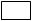               ………………………………….                                                      ………………………………………………………………                      miejscowość, data                                                               Czytelny podpis uczestnika projektuUWAGA: W przypadku deklaracji uczestnictwa osoby niepełnoletniej deklaracja powinna zostać podpisana zarówno przez daną osobę, jak również jej prawnego opiekunaCZĘŚĆ I – DANE KANDYDATA/KICZĘŚĆ I – DANE KANDYDATA/KICZĘŚĆ I – DANE KANDYDATA/KICZĘŚĆ I – DANE KANDYDATA/KICZĘŚĆ I – DANE KANDYDATA/KICZĘŚĆ I – DANE KANDYDATA/KICZĘŚĆ I – DANE KANDYDATA/KICZĘŚĆ I – DANE KANDYDATA/KI1.Imię/imiona1.Imię/imiona1.Imię/imiona1.Imię/imiona1.Imię/imiona1.Imię/imiona1.Imię/imiona1.Imię/imiona2.Nazwisko2.Nazwisko2.Nazwisko2.Nazwisko2.Nazwisko2.Nazwisko2.Nazwisko2.Nazwisko3. Płeć              Kobieta  Mężczyzna3. Płeć              Kobieta  Mężczyzna3. Płeć              Kobieta  Mężczyzna3. Płeć              Kobieta  Mężczyzna3. Płeć              Kobieta  Mężczyzna3. Płeć              Kobieta  Mężczyzna3. Płeć              Kobieta  Mężczyzna3. Płeć              Kobieta  Mężczyzna4. PESEL4. PESEL4. PESEL4. PESEL4. PESEL4. PESEL4. PESEL4. PESEL5.Wiek w chwili przystąpienia do projektu 5.Wiek w chwili przystąpienia do projektu 5.Wiek w chwili przystąpienia do projektu 5.Wiek w chwili przystąpienia do projektu 5.Wiek w chwili przystąpienia do projektu 5.Wiek w chwili przystąpienia do projektu 5.Wiek w chwili przystąpienia do projektu 5.Wiek w chwili przystąpienia do projektu 6.Wykształcenie6.Wykształcenie niższe niż podstawowe podstawowe (kształcenie ukończone na poziomie szkoły podstawowej) gimnazjalne (kształcenie ukończone na poziomie szkoły gimnazjalnej) ponadgimnazjalne, 
w tym: zasadnicze zawodowe (kształcenie ukończone na poziomie zasadniczej szkoły zawodowej) średnie, w tym:(kształcenie ukończone na poziomie technikum lub liceum)  średnie zawodowe  średnie ogólnokształcące  policealne (kształcenie ukończone na poziomie wyższym niż kształcenie na poziomie szkoły średniej, które jednocześnie nie jest wykształceniem wyższym) wyższe (pełne i ukończone wykształcenie na poziomie wyższym) niższe niż podstawowe podstawowe (kształcenie ukończone na poziomie szkoły podstawowej) gimnazjalne (kształcenie ukończone na poziomie szkoły gimnazjalnej) ponadgimnazjalne, 
w tym: zasadnicze zawodowe (kształcenie ukończone na poziomie zasadniczej szkoły zawodowej) średnie, w tym:(kształcenie ukończone na poziomie technikum lub liceum)  średnie zawodowe  średnie ogólnokształcące  policealne (kształcenie ukończone na poziomie wyższym niż kształcenie na poziomie szkoły średniej, które jednocześnie nie jest wykształceniem wyższym) wyższe (pełne i ukończone wykształcenie na poziomie wyższym) niższe niż podstawowe podstawowe (kształcenie ukończone na poziomie szkoły podstawowej) gimnazjalne (kształcenie ukończone na poziomie szkoły gimnazjalnej) ponadgimnazjalne, 
w tym: zasadnicze zawodowe (kształcenie ukończone na poziomie zasadniczej szkoły zawodowej) średnie, w tym:(kształcenie ukończone na poziomie technikum lub liceum)  średnie zawodowe  średnie ogólnokształcące  policealne (kształcenie ukończone na poziomie wyższym niż kształcenie na poziomie szkoły średniej, które jednocześnie nie jest wykształceniem wyższym) wyższe (pełne i ukończone wykształcenie na poziomie wyższym) niższe niż podstawowe podstawowe (kształcenie ukończone na poziomie szkoły podstawowej) gimnazjalne (kształcenie ukończone na poziomie szkoły gimnazjalnej) ponadgimnazjalne, 
w tym: zasadnicze zawodowe (kształcenie ukończone na poziomie zasadniczej szkoły zawodowej) średnie, w tym:(kształcenie ukończone na poziomie technikum lub liceum)  średnie zawodowe  średnie ogólnokształcące  policealne (kształcenie ukończone na poziomie wyższym niż kształcenie na poziomie szkoły średniej, które jednocześnie nie jest wykształceniem wyższym) wyższe (pełne i ukończone wykształcenie na poziomie wyższym) niższe niż podstawowe podstawowe (kształcenie ukończone na poziomie szkoły podstawowej) gimnazjalne (kształcenie ukończone na poziomie szkoły gimnazjalnej) ponadgimnazjalne, 
w tym: zasadnicze zawodowe (kształcenie ukończone na poziomie zasadniczej szkoły zawodowej) średnie, w tym:(kształcenie ukończone na poziomie technikum lub liceum)  średnie zawodowe  średnie ogólnokształcące  policealne (kształcenie ukończone na poziomie wyższym niż kształcenie na poziomie szkoły średniej, które jednocześnie nie jest wykształceniem wyższym) wyższe (pełne i ukończone wykształcenie na poziomie wyższym) niższe niż podstawowe podstawowe (kształcenie ukończone na poziomie szkoły podstawowej) gimnazjalne (kształcenie ukończone na poziomie szkoły gimnazjalnej) ponadgimnazjalne, 
w tym: zasadnicze zawodowe (kształcenie ukończone na poziomie zasadniczej szkoły zawodowej) średnie, w tym:(kształcenie ukończone na poziomie technikum lub liceum)  średnie zawodowe  średnie ogólnokształcące  policealne (kształcenie ukończone na poziomie wyższym niż kształcenie na poziomie szkoły średniej, które jednocześnie nie jest wykształceniem wyższym) wyższe (pełne i ukończone wykształcenie na poziomie wyższym)7. Obszar zamieszkania         Obszar słabo zaludniony (wiejski)            Obszar pośredni (miasta, przedmieścia)Obszar słabo zaludniony (wiejski) – 50% ludności zamieszkuje obszary wiejskie (Gmina Brańszczyk, Długosiodło, Rząśnik, Somianka, Zabrodzie)Obszar pośredni (miasta, przedmieścia) – poniżej 50% ludności zamieszkuje obszary wiejskie i poniżej 50% ludności obszary 
o dużej gęstości zaludnienia (Gmina Wyszków)7. Obszar zamieszkania         Obszar słabo zaludniony (wiejski)            Obszar pośredni (miasta, przedmieścia)Obszar słabo zaludniony (wiejski) – 50% ludności zamieszkuje obszary wiejskie (Gmina Brańszczyk, Długosiodło, Rząśnik, Somianka, Zabrodzie)Obszar pośredni (miasta, przedmieścia) – poniżej 50% ludności zamieszkuje obszary wiejskie i poniżej 50% ludności obszary 
o dużej gęstości zaludnienia (Gmina Wyszków)7. Obszar zamieszkania         Obszar słabo zaludniony (wiejski)            Obszar pośredni (miasta, przedmieścia)Obszar słabo zaludniony (wiejski) – 50% ludności zamieszkuje obszary wiejskie (Gmina Brańszczyk, Długosiodło, Rząśnik, Somianka, Zabrodzie)Obszar pośredni (miasta, przedmieścia) – poniżej 50% ludności zamieszkuje obszary wiejskie i poniżej 50% ludności obszary 
o dużej gęstości zaludnienia (Gmina Wyszków)7. Obszar zamieszkania         Obszar słabo zaludniony (wiejski)            Obszar pośredni (miasta, przedmieścia)Obszar słabo zaludniony (wiejski) – 50% ludności zamieszkuje obszary wiejskie (Gmina Brańszczyk, Długosiodło, Rząśnik, Somianka, Zabrodzie)Obszar pośredni (miasta, przedmieścia) – poniżej 50% ludności zamieszkuje obszary wiejskie i poniżej 50% ludności obszary 
o dużej gęstości zaludnienia (Gmina Wyszków)7. Obszar zamieszkania         Obszar słabo zaludniony (wiejski)            Obszar pośredni (miasta, przedmieścia)Obszar słabo zaludniony (wiejski) – 50% ludności zamieszkuje obszary wiejskie (Gmina Brańszczyk, Długosiodło, Rząśnik, Somianka, Zabrodzie)Obszar pośredni (miasta, przedmieścia) – poniżej 50% ludności zamieszkuje obszary wiejskie i poniżej 50% ludności obszary 
o dużej gęstości zaludnienia (Gmina Wyszków)7. Obszar zamieszkania         Obszar słabo zaludniony (wiejski)            Obszar pośredni (miasta, przedmieścia)Obszar słabo zaludniony (wiejski) – 50% ludności zamieszkuje obszary wiejskie (Gmina Brańszczyk, Długosiodło, Rząśnik, Somianka, Zabrodzie)Obszar pośredni (miasta, przedmieścia) – poniżej 50% ludności zamieszkuje obszary wiejskie i poniżej 50% ludności obszary 
o dużej gęstości zaludnienia (Gmina Wyszków)7. Obszar zamieszkania         Obszar słabo zaludniony (wiejski)            Obszar pośredni (miasta, przedmieścia)Obszar słabo zaludniony (wiejski) – 50% ludności zamieszkuje obszary wiejskie (Gmina Brańszczyk, Długosiodło, Rząśnik, Somianka, Zabrodzie)Obszar pośredni (miasta, przedmieścia) – poniżej 50% ludności zamieszkuje obszary wiejskie i poniżej 50% ludności obszary 
o dużej gęstości zaludnienia (Gmina Wyszków)7. Obszar zamieszkania         Obszar słabo zaludniony (wiejski)            Obszar pośredni (miasta, przedmieścia)Obszar słabo zaludniony (wiejski) – 50% ludności zamieszkuje obszary wiejskie (Gmina Brańszczyk, Długosiodło, Rząśnik, Somianka, Zabrodzie)Obszar pośredni (miasta, przedmieścia) – poniżej 50% ludności zamieszkuje obszary wiejskie i poniżej 50% ludności obszary 
o dużej gęstości zaludnienia (Gmina Wyszków)CZĘŚĆ II – DANE KONTAKTOWECZĘŚĆ II – DANE KONTAKTOWECZĘŚĆ II – DANE KONTAKTOWECZĘŚĆ II – DANE KONTAKTOWECZĘŚĆ II – DANE KONTAKTOWECZĘŚĆ II – DANE KONTAKTOWECZĘŚĆ II – DANE KONTAKTOWECZĘŚĆ II – DANE KONTAKTOWEMIEJSCE ZAMIESZKANIA (w rozumieniu Kodeksu Cywilnego)MIEJSCE ZAMIESZKANIA (w rozumieniu Kodeksu Cywilnego)MIEJSCE ZAMIESZKANIA (w rozumieniu Kodeksu Cywilnego)MIEJSCE ZAMIESZKANIA (w rozumieniu Kodeksu Cywilnego)MIEJSCE ZAMIESZKANIA (w rozumieniu Kodeksu Cywilnego)MIEJSCE ZAMIESZKANIA (w rozumieniu Kodeksu Cywilnego)MIEJSCE ZAMIESZKANIA (w rozumieniu Kodeksu Cywilnego)MIEJSCE ZAMIESZKANIA (w rozumieniu Kodeksu Cywilnego)województwowojewództwowojewództwopowiatpowiatpowiatgminamiejscowośćulicaulicaulicanr domunr domunr domunr lokalunr lokalukod pocztowykod pocztowykod pocztowyMiejscowośćMiejscowośćMiejscowośćMiejscowośćMiejscowośćKONTAKT TELEFONCZNY I E-MAILOWYKONTAKT TELEFONCZNY I E-MAILOWYKONTAKT TELEFONCZNY I E-MAILOWYKONTAKT TELEFONCZNY I E-MAILOWYKONTAKT TELEFONCZNY I E-MAILOWYKONTAKT TELEFONCZNY I E-MAILOWYKONTAKT TELEFONCZNY I E-MAILOWYKONTAKT TELEFONCZNY I E-MAILOWYtelefon stacjonarnytelefon stacjonarnytelefon stacjonarnytelefon stacjonarnytelefon kontaktowytelefon kontaktowytelefon kontaktowytelefon kontaktowyadres e-mailadres e-mailadres e-mailadres e-mailadres e-mailadres e-mailadres e-mailadres e-mailCZĘŚĆ III – DANE DODATKOWECZĘŚĆ III – DANE DODATKOWECZĘŚĆ III – DANE DODATKOWECZĘŚĆ III – DANE DODATKOWECZĘŚĆ III – DANE DODATKOWECZĘŚĆ III – DANE DODATKOWECZĘŚĆ III – DANE DODATKOWECZĘŚĆ III – DANE DODATKOWENazwa i adres szkołyNazwa i adres szkołyNazwa i adres szkoły(miejsce na pieczątkę szkoły)(miejsce na pieczątkę szkoły)(miejsce na pieczątkę szkoły)(miejsce na pieczątkę szkoły)(miejsce na pieczątkę szkoły)Typ szkołyTyp szkołyTyp szkoły   Technikum                                     Szkoła Branżowa I Stopnia   Technikum                                     Szkoła Branżowa I Stopnia   Technikum                                     Szkoła Branżowa I Stopnia   Technikum                                     Szkoła Branżowa I Stopnia   Technikum                                     Szkoła Branżowa I StopniaKierunek/profil klasyKierunek/profil klasyKierunek/profil klasyKlasaKlasaKlasaCZĘŚĆ IV- STATUS NA RYNKU PRACYCZĘŚĆ IV- STATUS NA RYNKU PRACYCZĘŚĆ IV- STATUS NA RYNKU PRACYCZĘŚĆ IV- STATUS NA RYNKU PRACYCZĘŚĆ IV- STATUS NA RYNKU PRACYCZĘŚĆ IV- STATUS NA RYNKU PRACYCZĘŚĆ IV- STATUS NA RYNKU PRACYCZĘŚĆ IV- STATUS NA RYNKU PRACYPracujący/aPracujący/aPracujący/aPracujący/aPracujący/aPracujący/aPracujący/a   Tak      NieBezrobotny/aNiezarejestrowany w ewidencji Urzędów PracyBezrobotny/aNiezarejestrowany w ewidencji Urzędów PracyBezrobotny/aNiezarejestrowany w ewidencji Urzędów PracyBezrobotny/aNiezarejestrowany w ewidencji Urzędów PracyBezrobotny/aNiezarejestrowany w ewidencji Urzędów PracyBezrobotny/aNiezarejestrowany w ewidencji Urzędów PracyBezrobotny/aNiezarejestrowany w ewidencji Urzędów Pracy   Tak      NieBezrobotny/aZarejestrowany w ewidencji Urzędów PracyBezrobotny/aZarejestrowany w ewidencji Urzędów PracyBezrobotny/aZarejestrowany w ewidencji Urzędów PracyBezrobotny/aZarejestrowany w ewidencji Urzędów PracyBezrobotny/aZarejestrowany w ewidencji Urzędów PracyBezrobotny/aZarejestrowany w ewidencji Urzędów PracyBezrobotny/aZarejestrowany w ewidencji Urzędów Pracy   Tak      Niew tym osoba długotrwale bezrobotnamłodzież (<25 lat) – osoby bezrobotne nieprzerwanie przez okres ponad 6 miesięcy (>6 miesięcy), dorośli (25 lat lub więcej) – osoby bezrobotne nieprzerwanie przez okres ponad 
12 miesięcy (>12 miesięcy).w tym osoba długotrwale bezrobotnamłodzież (<25 lat) – osoby bezrobotne nieprzerwanie przez okres ponad 6 miesięcy (>6 miesięcy), dorośli (25 lat lub więcej) – osoby bezrobotne nieprzerwanie przez okres ponad 
12 miesięcy (>12 miesięcy).w tym osoba długotrwale bezrobotnamłodzież (<25 lat) – osoby bezrobotne nieprzerwanie przez okres ponad 6 miesięcy (>6 miesięcy), dorośli (25 lat lub więcej) – osoby bezrobotne nieprzerwanie przez okres ponad 
12 miesięcy (>12 miesięcy).w tym osoba długotrwale bezrobotnamłodzież (<25 lat) – osoby bezrobotne nieprzerwanie przez okres ponad 6 miesięcy (>6 miesięcy), dorośli (25 lat lub więcej) – osoby bezrobotne nieprzerwanie przez okres ponad 
12 miesięcy (>12 miesięcy).w tym osoba długotrwale bezrobotnamłodzież (<25 lat) – osoby bezrobotne nieprzerwanie przez okres ponad 6 miesięcy (>6 miesięcy), dorośli (25 lat lub więcej) – osoby bezrobotne nieprzerwanie przez okres ponad 
12 miesięcy (>12 miesięcy).w tym osoba długotrwale bezrobotnamłodzież (<25 lat) – osoby bezrobotne nieprzerwanie przez okres ponad 6 miesięcy (>6 miesięcy), dorośli (25 lat lub więcej) – osoby bezrobotne nieprzerwanie przez okres ponad 
12 miesięcy (>12 miesięcy).w tym osoba długotrwale bezrobotnamłodzież (<25 lat) – osoby bezrobotne nieprzerwanie przez okres ponad 6 miesięcy (>6 miesięcy), dorośli (25 lat lub więcej) – osoby bezrobotne nieprzerwanie przez okres ponad 
12 miesięcy (>12 miesięcy).   Tak      NieOsoba bierna zawodowoOsoby, które w danej chwili nie tworzą zasobów siły roboczej (tzn. nie pracują  i nie są bezrobotne):Uczniowie szkół dziennych i zaocznych,Studenci studiów stacjonarnych,Studenci studiów niestacjonarnych (studia wieczorowe, zaoczne), ale tylko wtedy gdy nie są zarejestrowani jako osoby bezrobotne,Osoby będące na urlopie wychowawczym (rozumianym jako nieobecność w pracy, spowodowana opieką nad dzieckiem w okresie, który nie mieści się w ramach urlopu macierzyńskiego lub urlopu rodzicielskiego), są uznawane za bierne zawodowo, chyba że są zarejestrowane już jako bezrobotne,Emeryci i renciści.Osoba bierna zawodowoOsoby, które w danej chwili nie tworzą zasobów siły roboczej (tzn. nie pracują  i nie są bezrobotne):Uczniowie szkół dziennych i zaocznych,Studenci studiów stacjonarnych,Studenci studiów niestacjonarnych (studia wieczorowe, zaoczne), ale tylko wtedy gdy nie są zarejestrowani jako osoby bezrobotne,Osoby będące na urlopie wychowawczym (rozumianym jako nieobecność w pracy, spowodowana opieką nad dzieckiem w okresie, który nie mieści się w ramach urlopu macierzyńskiego lub urlopu rodzicielskiego), są uznawane za bierne zawodowo, chyba że są zarejestrowane już jako bezrobotne,Emeryci i renciści.Osoba bierna zawodowoOsoby, które w danej chwili nie tworzą zasobów siły roboczej (tzn. nie pracują  i nie są bezrobotne):Uczniowie szkół dziennych i zaocznych,Studenci studiów stacjonarnych,Studenci studiów niestacjonarnych (studia wieczorowe, zaoczne), ale tylko wtedy gdy nie są zarejestrowani jako osoby bezrobotne,Osoby będące na urlopie wychowawczym (rozumianym jako nieobecność w pracy, spowodowana opieką nad dzieckiem w okresie, który nie mieści się w ramach urlopu macierzyńskiego lub urlopu rodzicielskiego), są uznawane za bierne zawodowo, chyba że są zarejestrowane już jako bezrobotne,Emeryci i renciści.Osoba bierna zawodowoOsoby, które w danej chwili nie tworzą zasobów siły roboczej (tzn. nie pracują  i nie są bezrobotne):Uczniowie szkół dziennych i zaocznych,Studenci studiów stacjonarnych,Studenci studiów niestacjonarnych (studia wieczorowe, zaoczne), ale tylko wtedy gdy nie są zarejestrowani jako osoby bezrobotne,Osoby będące na urlopie wychowawczym (rozumianym jako nieobecność w pracy, spowodowana opieką nad dzieckiem w okresie, który nie mieści się w ramach urlopu macierzyńskiego lub urlopu rodzicielskiego), są uznawane za bierne zawodowo, chyba że są zarejestrowane już jako bezrobotne,Emeryci i renciści.Osoba bierna zawodowoOsoby, które w danej chwili nie tworzą zasobów siły roboczej (tzn. nie pracują  i nie są bezrobotne):Uczniowie szkół dziennych i zaocznych,Studenci studiów stacjonarnych,Studenci studiów niestacjonarnych (studia wieczorowe, zaoczne), ale tylko wtedy gdy nie są zarejestrowani jako osoby bezrobotne,Osoby będące na urlopie wychowawczym (rozumianym jako nieobecność w pracy, spowodowana opieką nad dzieckiem w okresie, który nie mieści się w ramach urlopu macierzyńskiego lub urlopu rodzicielskiego), są uznawane za bierne zawodowo, chyba że są zarejestrowane już jako bezrobotne,Emeryci i renciści.Osoba bierna zawodowoOsoby, które w danej chwili nie tworzą zasobów siły roboczej (tzn. nie pracują  i nie są bezrobotne):Uczniowie szkół dziennych i zaocznych,Studenci studiów stacjonarnych,Studenci studiów niestacjonarnych (studia wieczorowe, zaoczne), ale tylko wtedy gdy nie są zarejestrowani jako osoby bezrobotne,Osoby będące na urlopie wychowawczym (rozumianym jako nieobecność w pracy, spowodowana opieką nad dzieckiem w okresie, który nie mieści się w ramach urlopu macierzyńskiego lub urlopu rodzicielskiego), są uznawane za bierne zawodowo, chyba że są zarejestrowane już jako bezrobotne,Emeryci i renciści.Osoba bierna zawodowoOsoby, które w danej chwili nie tworzą zasobów siły roboczej (tzn. nie pracują  i nie są bezrobotne):Uczniowie szkół dziennych i zaocznych,Studenci studiów stacjonarnych,Studenci studiów niestacjonarnych (studia wieczorowe, zaoczne), ale tylko wtedy gdy nie są zarejestrowani jako osoby bezrobotne,Osoby będące na urlopie wychowawczym (rozumianym jako nieobecność w pracy, spowodowana opieką nad dzieckiem w okresie, który nie mieści się w ramach urlopu macierzyńskiego lub urlopu rodzicielskiego), są uznawane za bierne zawodowo, chyba że są zarejestrowane już jako bezrobotne,Emeryci i renciści.     Tak      NieCZĘŚĆ IV a Status na rynku pracy osoby pracującejCZĘŚĆ IV a Status na rynku pracy osoby pracującejCZĘŚĆ IV a Status na rynku pracy osoby pracującejCZĘŚĆ IV a Status na rynku pracy osoby pracującejCZĘŚĆ IV a Status na rynku pracy osoby pracującejCZĘŚĆ IV a Status na rynku pracy osoby pracującejCZĘŚĆ IV a Status na rynku pracy osoby pracującejCZĘŚĆ IV a Status na rynku pracy osoby pracującejZatrudnionyZatrudnionyZatrudnionyZatrudnionyZatrudniony   Tak         Nie   Tak         Nie   Tak         NieNazwa i miejsce zatrudnienia(Nazwa instytucji i adres)Nazwa i miejsce zatrudnienia(Nazwa instytucji i adres)Nazwa i miejsce zatrudnienia(Nazwa instytucji i adres)Nazwa i miejsce zatrudnienia(Nazwa instytucji i adres)Nazwa i miejsce zatrudnienia(Nazwa instytucji i adres)Wykonywany zawód(np. rolnik, nauczyciel wychowania przedszkolnego, inny)Wykonywany zawód(np. rolnik, nauczyciel wychowania przedszkolnego, inny)Wykonywany zawód(np. rolnik, nauczyciel wychowania przedszkolnego, inny)Wykonywany zawód(np. rolnik, nauczyciel wychowania przedszkolnego, inny)Wykonywany zawód(np. rolnik, nauczyciel wychowania przedszkolnego, inny)CZĘŚĆ V WYBÓR FORMY WSPARCIACZĘŚĆ V WYBÓR FORMY WSPARCIACZĘŚĆ V WYBÓR FORMY WSPARCIACZĘŚĆ V WYBÓR FORMY WSPARCIACZĘŚĆ V WYBÓR FORMY WSPARCIACZĘŚĆ V WYBÓR FORMY WSPARCIACZĘŚĆ V WYBÓR FORMY WSPARCIACZĘŚĆ V WYBÓR FORMY WSPARCIAZadanie 1.Staże uczniowskie umożliwiające nabywanie kompetencji zawodowych 
w rzeczywistym środowisku pracy dla 170 uczniów i uczennic:Staże uczniowskie umożliwiające nabywanie kompetencji zawodowych 
w rzeczywistym środowisku pracy dla 170 uczniów i uczennic:Staże uczniowskie umożliwiające nabywanie kompetencji zawodowych 
w rzeczywistym środowisku pracy dla 170 uczniów i uczennic:Staże uczniowskie umożliwiające nabywanie kompetencji zawodowych 
w rzeczywistym środowisku pracy dla 170 uczniów i uczennic:Staże uczniowskie umożliwiające nabywanie kompetencji zawodowych 
w rzeczywistym środowisku pracy dla 170 uczniów i uczennic:Staże uczniowskie umożliwiające nabywanie kompetencji zawodowych 
w rzeczywistym środowisku pracy dla 170 uczniów i uczennic:Staże uczniowskie umożliwiające nabywanie kompetencji zawodowych 
w rzeczywistym środowisku pracy dla 170 uczniów i uczennic:Zadanie 1.150 h w 1-2 miesiące w 2022 r. w okresie VI – VIII 2022 r.(50 osób z ZS 1 w Wyszkowie i 50 osób z CEZiU w Wyszkowie)150 h w 1-2 miesiące w 2022 r. w okresie VI – VIII 2022 r.(50 osób z ZS 1 w Wyszkowie i 50 osób z CEZiU w Wyszkowie)150 h w 1-2 miesiące w 2022 r. w okresie VI – VIII 2022 r.(50 osób z ZS 1 w Wyszkowie i 50 osób z CEZiU w Wyszkowie)150 h w 1-2 miesiące w 2022 r. w okresie VI – VIII 2022 r.(50 osób z ZS 1 w Wyszkowie i 50 osób z CEZiU w Wyszkowie)150 h w 1-2 miesiące w 2022 r. w okresie VI – VIII 2022 r.(50 osób z ZS 1 w Wyszkowie i 50 osób z CEZiU w Wyszkowie)150 h w 1-2 miesiące w 2022 r. w okresie VI – VIII 2022 r.(50 osób z ZS 1 w Wyszkowie i 50 osób z CEZiU w Wyszkowie)Zadanie 1.150 h w 1-2 miesiące w 2023 r. w okresie VI – VIII 2023 r.(40 osób z ZS 1 w Wyszkowie i 58 osób z CEZiU w Wyszkowie)150 h w 1-2 miesiące w 2023 r. w okresie VI – VIII 2023 r.(40 osób z ZS 1 w Wyszkowie i 58 osób z CEZiU w Wyszkowie)150 h w 1-2 miesiące w 2023 r. w okresie VI – VIII 2023 r.(40 osób z ZS 1 w Wyszkowie i 58 osób z CEZiU w Wyszkowie)150 h w 1-2 miesiące w 2023 r. w okresie VI – VIII 2023 r.(40 osób z ZS 1 w Wyszkowie i 58 osób z CEZiU w Wyszkowie)150 h w 1-2 miesiące w 2023 r. w okresie VI – VIII 2023 r.(40 osób z ZS 1 w Wyszkowie i 58 osób z CEZiU w Wyszkowie)150 h w 1-2 miesiące w 2023 r. w okresie VI – VIII 2023 r.(40 osób z ZS 1 w Wyszkowie i 58 osób z CEZiU w Wyszkowie)Zadanie 2.Kształtowanie u uczniów i uczennic kompetencji kluczowych i umiejętności uniwersalnych niezbędnych na rynku pracy dla 200 osób:Kształtowanie u uczniów i uczennic kompetencji kluczowych i umiejętności uniwersalnych niezbędnych na rynku pracy dla 200 osób:Kształtowanie u uczniów i uczennic kompetencji kluczowych i umiejętności uniwersalnych niezbędnych na rynku pracy dla 200 osób:Kształtowanie u uczniów i uczennic kompetencji kluczowych i umiejętności uniwersalnych niezbędnych na rynku pracy dla 200 osób:Kształtowanie u uczniów i uczennic kompetencji kluczowych i umiejętności uniwersalnych niezbędnych na rynku pracy dla 200 osób:Kształtowanie u uczniów i uczennic kompetencji kluczowych i umiejętności uniwersalnych niezbędnych na rynku pracy dla 200 osób:Kształtowanie u uczniów i uczennic kompetencji kluczowych i umiejętności uniwersalnych niezbędnych na rynku pracy dla 200 osób:Zadanie 2.Zajęcia kształtujące kompetencje kluczowe (wskaż 1 zajęcia)Zajęcia kształtujące kompetencje kluczowe (wskaż 1 zajęcia)Zajęcia kształtujące kompetencje kluczowe (wskaż 1 zajęcia)Zajęcia kształtujące kompetencje kluczowe (wskaż 1 zajęcia)Zajęcia kształtujące kompetencje kluczowe (wskaż 1 zajęcia)Zajęcia kształtujące kompetencje kluczowe (wskaż 1 zajęcia)Zajęcia kształtujące kompetencje kluczowe (wskaż 1 zajęcia)Zadanie 2.Zajęcia dydaktyczno-wyrównawcze z języków obcych z wykorzystaniem TIK:Zajęcia dydaktyczno-wyrównawcze z języków obcych z wykorzystaniem TIK:Zajęcia dydaktyczno-wyrównawcze z języków obcych z wykorzystaniem TIK:Zajęcia dydaktyczno-wyrównawcze z języków obcych z wykorzystaniem TIK:Zajęcia dydaktyczno-wyrównawcze z języków obcych z wykorzystaniem TIK:Zajęcia dydaktyczno-wyrównawcze z języków obcych z wykorzystaniem TIK:Zajęcia dydaktyczno-wyrównawcze z języków obcych z wykorzystaniem TIK:Zadanie 2.Zajęcia z  języka angielskiego102 osoby z CEZiU (32K/48M); 240h (8  grup 10 osobowych                po 30 h) 56 osób z ZS 1 (23K/33M); 150h (4  grupy 11 osobowe i 1 grupa 12 osobowa po 30 h)Termin realizacji: III-VI,  X-XII 2021 r.; I-VI, IX-XII 2022 r.; IX-X 2023 r.Zajęcia z  języka angielskiego102 osoby z CEZiU (32K/48M); 240h (8  grup 10 osobowych                po 30 h) 56 osób z ZS 1 (23K/33M); 150h (4  grupy 11 osobowe i 1 grupa 12 osobowa po 30 h)Termin realizacji: III-VI,  X-XII 2021 r.; I-VI, IX-XII 2022 r.; IX-X 2023 r.Zajęcia z  języka angielskiego102 osoby z CEZiU (32K/48M); 240h (8  grup 10 osobowych                po 30 h) 56 osób z ZS 1 (23K/33M); 150h (4  grupy 11 osobowe i 1 grupa 12 osobowa po 30 h)Termin realizacji: III-VI,  X-XII 2021 r.; I-VI, IX-XII 2022 r.; IX-X 2023 r.Zajęcia z  języka angielskiego102 osoby z CEZiU (32K/48M); 240h (8  grup 10 osobowych                po 30 h) 56 osób z ZS 1 (23K/33M); 150h (4  grupy 11 osobowe i 1 grupa 12 osobowa po 30 h)Termin realizacji: III-VI,  X-XII 2021 r.; I-VI, IX-XII 2022 r.; IX-X 2023 r.Zajęcia z  języka angielskiego102 osoby z CEZiU (32K/48M); 240h (8  grup 10 osobowych                po 30 h) 56 osób z ZS 1 (23K/33M); 150h (4  grupy 11 osobowe i 1 grupa 12 osobowa po 30 h)Termin realizacji: III-VI,  X-XII 2021 r.; I-VI, IX-XII 2022 r.; IX-X 2023 r.Zajęcia z  języka angielskiego102 osoby z CEZiU (32K/48M); 240h (8  grup 10 osobowych                po 30 h) 56 osób z ZS 1 (23K/33M); 150h (4  grupy 11 osobowe i 1 grupa 12 osobowa po 30 h)Termin realizacji: III-VI,  X-XII 2021 r.; I-VI, IX-XII 2022 r.; IX-X 2023 r.Zadanie 2.Zajęcia języka niemieckiego20 osób z CEZiU (8K/12M); 60h (2  grupy 10 osobowe po 30 h) Termin realizacji: I-VI 2023 r.Zajęcia języka niemieckiego20 osób z CEZiU (8K/12M); 60h (2  grupy 10 osobowe po 30 h) Termin realizacji: I-VI 2023 r.Zajęcia języka niemieckiego20 osób z CEZiU (8K/12M); 60h (2  grupy 10 osobowe po 30 h) Termin realizacji: I-VI 2023 r.Zajęcia języka niemieckiego20 osób z CEZiU (8K/12M); 60h (2  grupy 10 osobowe po 30 h) Termin realizacji: I-VI 2023 r.Zajęcia języka niemieckiego20 osób z CEZiU (8K/12M); 60h (2  grupy 10 osobowe po 30 h) Termin realizacji: I-VI 2023 r.Zajęcia języka niemieckiego20 osób z CEZiU (8K/12M); 60h (2  grupy 10 osobowe po 30 h) Termin realizacji: I-VI 2023 r.Zadanie 2.Zajęcia dydaktyczno-wyrównawcze z matematyki z wykorzystaniem TIKosoby z ZS 1 (37K/7M); 120h (4  grupy 11 osobowe po 30 h) Termin realizacji: I-VI, IX-XII 2022 r.; I-VI 2023 r.Zajęcia dydaktyczno-wyrównawcze z matematyki z wykorzystaniem TIKosoby z ZS 1 (37K/7M); 120h (4  grupy 11 osobowe po 30 h) Termin realizacji: I-VI, IX-XII 2022 r.; I-VI 2023 r.Zajęcia dydaktyczno-wyrównawcze z matematyki z wykorzystaniem TIKosoby z ZS 1 (37K/7M); 120h (4  grupy 11 osobowe po 30 h) Termin realizacji: I-VI, IX-XII 2022 r.; I-VI 2023 r.Zajęcia dydaktyczno-wyrównawcze z matematyki z wykorzystaniem TIKosoby z ZS 1 (37K/7M); 120h (4  grupy 11 osobowe po 30 h) Termin realizacji: I-VI, IX-XII 2022 r.; I-VI 2023 r.Zajęcia dydaktyczno-wyrównawcze z matematyki z wykorzystaniem TIKosoby z ZS 1 (37K/7M); 120h (4  grupy 11 osobowe po 30 h) Termin realizacji: I-VI, IX-XII 2022 r.; I-VI 2023 r.Zajęcia dydaktyczno-wyrównawcze z matematyki z wykorzystaniem TIKosoby z ZS 1 (37K/7M); 120h (4  grupy 11 osobowe po 30 h) Termin realizacji: I-VI, IX-XII 2022 r.; I-VI 2023 r.Zadanie 2.Zajęcia kształtujące umiejętności uniwersalne (wskaż 3 warsztaty)Zajęcia kształtujące umiejętności uniwersalne (wskaż 3 warsztaty)Zajęcia kształtujące umiejętności uniwersalne (wskaż 3 warsztaty)Zajęcia kształtujące umiejętności uniwersalne (wskaż 3 warsztaty)Zajęcia kształtujące umiejętności uniwersalne (wskaż 3 warsztaty)Zajęcia kształtujące umiejętności uniwersalne (wskaż 3 warsztaty)Zajęcia kształtujące umiejętności uniwersalne (wskaż 3 warsztaty)Zadanie 2.Warsztaty z wykorzystaniem TIKWarsztaty z wykorzystaniem TIKWarsztaty z wykorzystaniem TIKWarsztaty z wykorzystaniem TIKWarsztaty z wykorzystaniem TIKWarsztaty z wykorzystaniem TIKWarsztaty z wykorzystaniem TIKZadanie 2.„Trening kreatywnego myślenia i rozwiązywania problemów” 122 osób z CEZiU (40K/60M); 60 h (10  grup 10 osobowych x 6 h) 100 osób z ZS 1(60K/40M); 60 h (10  grup 10 osobowych x 6 h) Termin realizacji: III-VI, IX-XII 2021 r., IX-X 2023 r.; „Trening kreatywnego myślenia i rozwiązywania problemów” 122 osób z CEZiU (40K/60M); 60 h (10  grup 10 osobowych x 6 h) 100 osób z ZS 1(60K/40M); 60 h (10  grup 10 osobowych x 6 h) Termin realizacji: III-VI, IX-XII 2021 r., IX-X 2023 r.; „Trening kreatywnego myślenia i rozwiązywania problemów” 122 osób z CEZiU (40K/60M); 60 h (10  grup 10 osobowych x 6 h) 100 osób z ZS 1(60K/40M); 60 h (10  grup 10 osobowych x 6 h) Termin realizacji: III-VI, IX-XII 2021 r., IX-X 2023 r.; „Trening kreatywnego myślenia i rozwiązywania problemów” 122 osób z CEZiU (40K/60M); 60 h (10  grup 10 osobowych x 6 h) 100 osób z ZS 1(60K/40M); 60 h (10  grup 10 osobowych x 6 h) Termin realizacji: III-VI, IX-XII 2021 r., IX-X 2023 r.; „Trening kreatywnego myślenia i rozwiązywania problemów” 122 osób z CEZiU (40K/60M); 60 h (10  grup 10 osobowych x 6 h) 100 osób z ZS 1(60K/40M); 60 h (10  grup 10 osobowych x 6 h) Termin realizacji: III-VI, IX-XII 2021 r., IX-X 2023 r.; „Trening kreatywnego myślenia i rozwiązywania problemów” 122 osób z CEZiU (40K/60M); 60 h (10  grup 10 osobowych x 6 h) 100 osób z ZS 1(60K/40M); 60 h (10  grup 10 osobowych x 6 h) Termin realizacji: III-VI, IX-XII 2021 r., IX-X 2023 r.; Zadanie 2.„Jak być innowacyjnym i twórczym” 122 osób z CEZiU (40K/60M); 60 h (10  grup 10 osobowych x 6 h)100 osób z ZS 1 (60K/40M); 60 h (10  grup 10 osobowych x 6 h) Termin realizacji: III-VI,  IX-XII 2021 r., IX-X 2023 r.; „Jak być innowacyjnym i twórczym” 122 osób z CEZiU (40K/60M); 60 h (10  grup 10 osobowych x 6 h)100 osób z ZS 1 (60K/40M); 60 h (10  grup 10 osobowych x 6 h) Termin realizacji: III-VI,  IX-XII 2021 r., IX-X 2023 r.; „Jak być innowacyjnym i twórczym” 122 osób z CEZiU (40K/60M); 60 h (10  grup 10 osobowych x 6 h)100 osób z ZS 1 (60K/40M); 60 h (10  grup 10 osobowych x 6 h) Termin realizacji: III-VI,  IX-XII 2021 r., IX-X 2023 r.; „Jak być innowacyjnym i twórczym” 122 osób z CEZiU (40K/60M); 60 h (10  grup 10 osobowych x 6 h)100 osób z ZS 1 (60K/40M); 60 h (10  grup 10 osobowych x 6 h) Termin realizacji: III-VI,  IX-XII 2021 r., IX-X 2023 r.; „Jak być innowacyjnym i twórczym” 122 osób z CEZiU (40K/60M); 60 h (10  grup 10 osobowych x 6 h)100 osób z ZS 1 (60K/40M); 60 h (10  grup 10 osobowych x 6 h) Termin realizacji: III-VI,  IX-XII 2021 r., IX-X 2023 r.; „Jak być innowacyjnym i twórczym” 122 osób z CEZiU (40K/60M); 60 h (10  grup 10 osobowych x 6 h)100 osób z ZS 1 (60K/40M); 60 h (10  grup 10 osobowych x 6 h) Termin realizacji: III-VI,  IX-XII 2021 r., IX-X 2023 r.; Zadanie 2.„Skuteczne metody uczenia się” 122 osób z CEZiU (40K/60M); 60 h (10  grup 10 osobowych x 6 h) 100 osób z ZS 1 (60K/40M); 60 h (10  grup 10 osobowych x 6 h) Termin realizacji: I-VI, IX-XII 2022 r., IX-X 2023;„Skuteczne metody uczenia się” 122 osób z CEZiU (40K/60M); 60 h (10  grup 10 osobowych x 6 h) 100 osób z ZS 1 (60K/40M); 60 h (10  grup 10 osobowych x 6 h) Termin realizacji: I-VI, IX-XII 2022 r., IX-X 2023;„Skuteczne metody uczenia się” 122 osób z CEZiU (40K/60M); 60 h (10  grup 10 osobowych x 6 h) 100 osób z ZS 1 (60K/40M); 60 h (10  grup 10 osobowych x 6 h) Termin realizacji: I-VI, IX-XII 2022 r., IX-X 2023;„Skuteczne metody uczenia się” 122 osób z CEZiU (40K/60M); 60 h (10  grup 10 osobowych x 6 h) 100 osób z ZS 1 (60K/40M); 60 h (10  grup 10 osobowych x 6 h) Termin realizacji: I-VI, IX-XII 2022 r., IX-X 2023;„Skuteczne metody uczenia się” 122 osób z CEZiU (40K/60M); 60 h (10  grup 10 osobowych x 6 h) 100 osób z ZS 1 (60K/40M); 60 h (10  grup 10 osobowych x 6 h) Termin realizacji: I-VI, IX-XII 2022 r., IX-X 2023;„Skuteczne metody uczenia się” 122 osób z CEZiU (40K/60M); 60 h (10  grup 10 osobowych x 6 h) 100 osób z ZS 1 (60K/40M); 60 h (10  grup 10 osobowych x 6 h) Termin realizacji: I-VI, IX-XII 2022 r., IX-X 2023;Zadanie 3.Wsparcie rozwoju nauczycieli zawodu i instruktorów praktycznej nauki zawoduWsparcie rozwoju nauczycieli zawodu i instruktorów praktycznej nauki zawoduWsparcie rozwoju nauczycieli zawodu i instruktorów praktycznej nauki zawoduWsparcie rozwoju nauczycieli zawodu i instruktorów praktycznej nauki zawoduWsparcie rozwoju nauczycieli zawodu i instruktorów praktycznej nauki zawoduWsparcie rozwoju nauczycieli zawodu i instruktorów praktycznej nauki zawoduWsparcie rozwoju nauczycieli zawodu i instruktorów praktycznej nauki zawoduZadanie 3.Studia podyplomowe z zakresu Energetyki2 nauczycieli/nauczycielek z CEZiU w Wyszkowie Termin rozpoczęcia: 2021 r.Studia podyplomowe z zakresu Energetyki2 nauczycieli/nauczycielek z CEZiU w Wyszkowie Termin rozpoczęcia: 2021 r.Studia podyplomowe z zakresu Energetyki2 nauczycieli/nauczycielek z CEZiU w Wyszkowie Termin rozpoczęcia: 2021 r.Studia podyplomowe z zakresu Energetyki2 nauczycieli/nauczycielek z CEZiU w Wyszkowie Termin rozpoczęcia: 2021 r.Studia podyplomowe z zakresu Energetyki2 nauczycieli/nauczycielek z CEZiU w Wyszkowie Termin rozpoczęcia: 2021 r.Studia podyplomowe z zakresu Energetyki2 nauczycieli/nauczycielek z CEZiU w Wyszkowie Termin rozpoczęcia: 2021 r.Zadanie 3.Studia podyplomowe z zakresu Energetyki odnawialnej2 nauczycieli/nauczycielek z CEZiU w WyszkowieTermin rozpoczęcia: 2022 r. Studia podyplomowe z zakresu Energetyki odnawialnej2 nauczycieli/nauczycielek z CEZiU w WyszkowieTermin rozpoczęcia: 2022 r. Studia podyplomowe z zakresu Energetyki odnawialnej2 nauczycieli/nauczycielek z CEZiU w WyszkowieTermin rozpoczęcia: 2022 r. Studia podyplomowe z zakresu Energetyki odnawialnej2 nauczycieli/nauczycielek z CEZiU w WyszkowieTermin rozpoczęcia: 2022 r. Studia podyplomowe z zakresu Energetyki odnawialnej2 nauczycieli/nauczycielek z CEZiU w WyszkowieTermin rozpoczęcia: 2022 r. Studia podyplomowe z zakresu Energetyki odnawialnej2 nauczycieli/nauczycielek z CEZiU w WyszkowieTermin rozpoczęcia: 2022 r. Zadanie 3.Kurs z podstaw programowania w języku Scratch – tworzenie gier i animacji4 nauczycieli/nauczycielek z CEZiU w WyszkowieTermin rozpoczęcia: 2021 r.Kurs z podstaw programowania w języku Scratch – tworzenie gier i animacji4 nauczycieli/nauczycielek z CEZiU w WyszkowieTermin rozpoczęcia: 2021 r.Kurs z podstaw programowania w języku Scratch – tworzenie gier i animacji4 nauczycieli/nauczycielek z CEZiU w WyszkowieTermin rozpoczęcia: 2021 r.Kurs z podstaw programowania w języku Scratch – tworzenie gier i animacji4 nauczycieli/nauczycielek z CEZiU w WyszkowieTermin rozpoczęcia: 2021 r.Kurs z podstaw programowania w języku Scratch – tworzenie gier i animacji4 nauczycieli/nauczycielek z CEZiU w WyszkowieTermin rozpoczęcia: 2021 r.Kurs z podstaw programowania w języku Scratch – tworzenie gier i animacji4 nauczycieli/nauczycielek z CEZiU w WyszkowieTermin rozpoczęcia: 2021 r.Zadanie 3.Kurs kwalifikacyjny z podstaw programowania w języku Python4 nauczycieli/nauczycielek z CEZiU w WyszkowieTermin rozpoczęcia: 2021 r.Kurs kwalifikacyjny z podstaw programowania w języku Python4 nauczycieli/nauczycielek z CEZiU w WyszkowieTermin rozpoczęcia: 2021 r.Kurs kwalifikacyjny z podstaw programowania w języku Python4 nauczycieli/nauczycielek z CEZiU w WyszkowieTermin rozpoczęcia: 2021 r.Kurs kwalifikacyjny z podstaw programowania w języku Python4 nauczycieli/nauczycielek z CEZiU w WyszkowieTermin rozpoczęcia: 2021 r.Kurs kwalifikacyjny z podstaw programowania w języku Python4 nauczycieli/nauczycielek z CEZiU w WyszkowieTermin rozpoczęcia: 2021 r.Kurs kwalifikacyjny z podstaw programowania w języku Python4 nauczycieli/nauczycielek z CEZiU w WyszkowieTermin rozpoczęcia: 2021 r.Zadanie 3.Kurs 40h z zakresu posługiwania się nowoczesnymi technologiami multimedialnymi w edukacji5 nauczycieli/nauczycielek z CEZiU w WyszkowieTermin rozpoczęcia: 2022 r., 2023 r.Kurs 40h z zakresu posługiwania się nowoczesnymi technologiami multimedialnymi w edukacji5 nauczycieli/nauczycielek z CEZiU w WyszkowieTermin rozpoczęcia: 2022 r., 2023 r.Kurs 40h z zakresu posługiwania się nowoczesnymi technologiami multimedialnymi w edukacji5 nauczycieli/nauczycielek z CEZiU w WyszkowieTermin rozpoczęcia: 2022 r., 2023 r.Kurs 40h z zakresu posługiwania się nowoczesnymi technologiami multimedialnymi w edukacji5 nauczycieli/nauczycielek z CEZiU w WyszkowieTermin rozpoczęcia: 2022 r., 2023 r.Kurs 40h z zakresu posługiwania się nowoczesnymi technologiami multimedialnymi w edukacji5 nauczycieli/nauczycielek z CEZiU w WyszkowieTermin rozpoczęcia: 2022 r., 2023 r.Kurs 40h z zakresu posługiwania się nowoczesnymi technologiami multimedialnymi w edukacji5 nauczycieli/nauczycielek z CEZiU w WyszkowieTermin rozpoczęcia: 2022 r., 2023 r.Zadanie 3.Kurs 28h z zakresu eksploatacji urządzeń elektroenergetycznych 5 nauczycieli/nauczycielek z CEZiU w WyszkowieTermin rozpoczęcia: 2022 r., 2023 r.Kurs 28h z zakresu eksploatacji urządzeń elektroenergetycznych 5 nauczycieli/nauczycielek z CEZiU w WyszkowieTermin rozpoczęcia: 2022 r., 2023 r.Kurs 28h z zakresu eksploatacji urządzeń elektroenergetycznych 5 nauczycieli/nauczycielek z CEZiU w WyszkowieTermin rozpoczęcia: 2022 r., 2023 r.Kurs 28h z zakresu eksploatacji urządzeń elektroenergetycznych 5 nauczycieli/nauczycielek z CEZiU w WyszkowieTermin rozpoczęcia: 2022 r., 2023 r.Kurs 28h z zakresu eksploatacji urządzeń elektroenergetycznych 5 nauczycieli/nauczycielek z CEZiU w WyszkowieTermin rozpoczęcia: 2022 r., 2023 r.Kurs 28h z zakresu eksploatacji urządzeń elektroenergetycznych 5 nauczycieli/nauczycielek z CEZiU w WyszkowieTermin rozpoczęcia: 2022 r., 2023 r.Zadanie 3.Kurs 8h z zakresu ochrony środowiska w przedsiębiorstwie4 nauczycieli/nauczycielek z CEZiU w WyszkowieTermin rozpoczęcia: 2022 r., 2023 r.Kurs 8h z zakresu ochrony środowiska w przedsiębiorstwie4 nauczycieli/nauczycielek z CEZiU w WyszkowieTermin rozpoczęcia: 2022 r., 2023 r.Kurs 8h z zakresu ochrony środowiska w przedsiębiorstwie4 nauczycieli/nauczycielek z CEZiU w WyszkowieTermin rozpoczęcia: 2022 r., 2023 r.Kurs 8h z zakresu ochrony środowiska w przedsiębiorstwie4 nauczycieli/nauczycielek z CEZiU w WyszkowieTermin rozpoczęcia: 2022 r., 2023 r.Kurs 8h z zakresu ochrony środowiska w przedsiębiorstwie4 nauczycieli/nauczycielek z CEZiU w WyszkowieTermin rozpoczęcia: 2022 r., 2023 r.Kurs 8h z zakresu ochrony środowiska w przedsiębiorstwie4 nauczycieli/nauczycielek z CEZiU w WyszkowieTermin rozpoczęcia: 2022 r., 2023 r.Zadanie 3.Szkolenie z zakresu „ADR dla spedytorów”6 nauczycieli/nauczycielek z CEZiU w WyszkowieTermin rozpoczęcia: 2021 r.Szkolenie z zakresu „ADR dla spedytorów”6 nauczycieli/nauczycielek z CEZiU w WyszkowieTermin rozpoczęcia: 2021 r.Szkolenie z zakresu „ADR dla spedytorów”6 nauczycieli/nauczycielek z CEZiU w WyszkowieTermin rozpoczęcia: 2021 r.Szkolenie z zakresu „ADR dla spedytorów”6 nauczycieli/nauczycielek z CEZiU w WyszkowieTermin rozpoczęcia: 2021 r.Szkolenie z zakresu „ADR dla spedytorów”6 nauczycieli/nauczycielek z CEZiU w WyszkowieTermin rozpoczęcia: 2021 r.Szkolenie z zakresu „ADR dla spedytorów”6 nauczycieli/nauczycielek z CEZiU w WyszkowieTermin rozpoczęcia: 2021 r.Zadanie 3.Szkolenie z zakresu eksploatacji urządzeń instalacji i sieci elektroenergrtycznych4 nauczycieli/nauczycielek z CEZiU w WyszkowieTermin rozpoczęcia: 2021 r.Szkolenie z zakresu eksploatacji urządzeń instalacji i sieci elektroenergrtycznych4 nauczycieli/nauczycielek z CEZiU w WyszkowieTermin rozpoczęcia: 2021 r.Szkolenie z zakresu eksploatacji urządzeń instalacji i sieci elektroenergrtycznych4 nauczycieli/nauczycielek z CEZiU w WyszkowieTermin rozpoczęcia: 2021 r.Szkolenie z zakresu eksploatacji urządzeń instalacji i sieci elektroenergrtycznych4 nauczycieli/nauczycielek z CEZiU w WyszkowieTermin rozpoczęcia: 2021 r.Szkolenie z zakresu eksploatacji urządzeń instalacji i sieci elektroenergrtycznych4 nauczycieli/nauczycielek z CEZiU w WyszkowieTermin rozpoczęcia: 2021 r.Szkolenie z zakresu eksploatacji urządzeń instalacji i sieci elektroenergrtycznych4 nauczycieli/nauczycielek z CEZiU w WyszkowieTermin rozpoczęcia: 2021 r.Zadanie 3.Szkolenie z zakresu OOS – oceny oddziaływania na środowisko przedsięwzięć budowlanych5 nauczycieli/nauczycielek z CEZiU w WyszkowieTermin rozpoczęcia: 2021 r.Szkolenie z zakresu OOS – oceny oddziaływania na środowisko przedsięwzięć budowlanych5 nauczycieli/nauczycielek z CEZiU w WyszkowieTermin rozpoczęcia: 2021 r.Szkolenie z zakresu OOS – oceny oddziaływania na środowisko przedsięwzięć budowlanych5 nauczycieli/nauczycielek z CEZiU w WyszkowieTermin rozpoczęcia: 2021 r.Szkolenie z zakresu OOS – oceny oddziaływania na środowisko przedsięwzięć budowlanych5 nauczycieli/nauczycielek z CEZiU w WyszkowieTermin rozpoczęcia: 2021 r.Szkolenie z zakresu OOS – oceny oddziaływania na środowisko przedsięwzięć budowlanych5 nauczycieli/nauczycielek z CEZiU w WyszkowieTermin rozpoczęcia: 2021 r.Szkolenie z zakresu OOS – oceny oddziaływania na środowisko przedsięwzięć budowlanych5 nauczycieli/nauczycielek z CEZiU w WyszkowieTermin rozpoczęcia: 2021 r.Zadanie 3.Szkolenie z zakresu aktywizujących metod nauczania 
w realizacji przedmiotów zawodowych branży mechanicznej6 nauczycieli/nauczycielek z CEZiU w WyszkowieTermin rozpoczęcia: 2021 r.Szkolenie z zakresu aktywizujących metod nauczania 
w realizacji przedmiotów zawodowych branży mechanicznej6 nauczycieli/nauczycielek z CEZiU w WyszkowieTermin rozpoczęcia: 2021 r.Szkolenie z zakresu aktywizujących metod nauczania 
w realizacji przedmiotów zawodowych branży mechanicznej6 nauczycieli/nauczycielek z CEZiU w WyszkowieTermin rozpoczęcia: 2021 r.Szkolenie z zakresu aktywizujących metod nauczania 
w realizacji przedmiotów zawodowych branży mechanicznej6 nauczycieli/nauczycielek z CEZiU w WyszkowieTermin rozpoczęcia: 2021 r.Szkolenie z zakresu aktywizujących metod nauczania 
w realizacji przedmiotów zawodowych branży mechanicznej6 nauczycieli/nauczycielek z CEZiU w WyszkowieTermin rozpoczęcia: 2021 r.Szkolenie z zakresu aktywizujących metod nauczania 
w realizacji przedmiotów zawodowych branży mechanicznej6 nauczycieli/nauczycielek z CEZiU w WyszkowieTermin rozpoczęcia: 2021 r.Zadanie 3.Kurs programowanie C++- Nova Kursy2 nauczycieli/nauczycielek z ZS 1 w WyszkowieTermin rozpoczęcia: 2022 r.Kurs programowanie C++- Nova Kursy2 nauczycieli/nauczycielek z ZS 1 w WyszkowieTermin rozpoczęcia: 2022 r.Kurs programowanie C++- Nova Kursy2 nauczycieli/nauczycielek z ZS 1 w WyszkowieTermin rozpoczęcia: 2022 r.Kurs programowanie C++- Nova Kursy2 nauczycieli/nauczycielek z ZS 1 w WyszkowieTermin rozpoczęcia: 2022 r.Kurs programowanie C++- Nova Kursy2 nauczycieli/nauczycielek z ZS 1 w WyszkowieTermin rozpoczęcia: 2022 r.Kurs programowanie C++- Nova Kursy2 nauczycieli/nauczycielek z ZS 1 w WyszkowieTermin rozpoczęcia: 2022 r.Zadanie 3.Kurs Allplan Architekture 2019 – zaawansowany2 nauczycieli/nauczycielek z ZS 1 w WyszkowieTermin rozpoczęcia: 2022 r.Kurs Allplan Architekture 2019 – zaawansowany2 nauczycieli/nauczycielek z ZS 1 w WyszkowieTermin rozpoczęcia: 2022 r.Kurs Allplan Architekture 2019 – zaawansowany2 nauczycieli/nauczycielek z ZS 1 w WyszkowieTermin rozpoczęcia: 2022 r.Kurs Allplan Architekture 2019 – zaawansowany2 nauczycieli/nauczycielek z ZS 1 w WyszkowieTermin rozpoczęcia: 2022 r.Kurs Allplan Architekture 2019 – zaawansowany2 nauczycieli/nauczycielek z ZS 1 w WyszkowieTermin rozpoczęcia: 2022 r.Kurs Allplan Architekture 2019 – zaawansowany2 nauczycieli/nauczycielek z ZS 1 w WyszkowieTermin rozpoczęcia: 2022 r.Zadanie 3.Kurs DPT (1 stopnia) – Nova Kursy 1 st.1 nauczyciel/nauczycielka z ZS 1 w WyszkowieTermin rozpoczęcia: 2021 r.Kurs DPT (1 stopnia) – Nova Kursy 1 st.1 nauczyciel/nauczycielka z ZS 1 w WyszkowieTermin rozpoczęcia: 2021 r.Kurs DPT (1 stopnia) – Nova Kursy 1 st.1 nauczyciel/nauczycielka z ZS 1 w WyszkowieTermin rozpoczęcia: 2021 r.Kurs DPT (1 stopnia) – Nova Kursy 1 st.1 nauczyciel/nauczycielka z ZS 1 w WyszkowieTermin rozpoczęcia: 2021 r.Kurs DPT (1 stopnia) – Nova Kursy 1 st.1 nauczyciel/nauczycielka z ZS 1 w WyszkowieTermin rozpoczęcia: 2021 r.Kurs DPT (1 stopnia) – Nova Kursy 1 st.1 nauczyciel/nauczycielka z ZS 1 w WyszkowieTermin rozpoczęcia: 2021 r.Zadanie 3.Kurs DPT (2 stopnia) – Nova Kursy 1 nauczyciel/nauczycielka z ZS 1 w WyszkowieTermin rozpoczęcia: 2022 r.Kurs DPT (2 stopnia) – Nova Kursy 1 nauczyciel/nauczycielka z ZS 1 w WyszkowieTermin rozpoczęcia: 2022 r.Kurs DPT (2 stopnia) – Nova Kursy 1 nauczyciel/nauczycielka z ZS 1 w WyszkowieTermin rozpoczęcia: 2022 r.Kurs DPT (2 stopnia) – Nova Kursy 1 nauczyciel/nauczycielka z ZS 1 w WyszkowieTermin rozpoczęcia: 2022 r.Kurs DPT (2 stopnia) – Nova Kursy 1 nauczyciel/nauczycielka z ZS 1 w WyszkowieTermin rozpoczęcia: 2022 r.Kurs DPT (2 stopnia) – Nova Kursy 1 nauczyciel/nauczycielka z ZS 1 w WyszkowieTermin rozpoczęcia: 2022 r.Zadanie 3.Kurs języka angielskiego2 nauczycieli/nauczycielek z ZS 1 w WyszkowieTermin rozpoczęcia: 2022 r.Kurs języka angielskiego2 nauczycieli/nauczycielek z ZS 1 w WyszkowieTermin rozpoczęcia: 2022 r.Kurs języka angielskiego2 nauczycieli/nauczycielek z ZS 1 w WyszkowieTermin rozpoczęcia: 2022 r.Kurs języka angielskiego2 nauczycieli/nauczycielek z ZS 1 w WyszkowieTermin rozpoczęcia: 2022 r.Kurs języka angielskiego2 nauczycieli/nauczycielek z ZS 1 w WyszkowieTermin rozpoczęcia: 2022 r.Kurs języka angielskiego2 nauczycieli/nauczycielek z ZS 1 w WyszkowieTermin rozpoczęcia: 2022 r.Zadanie 3.Kurs projektowania wnętrz2 nauczycieli/nauczycielek z ZS 1 w WyszkowieTermin rozpoczęcia: 2021 r.Kurs projektowania wnętrz2 nauczycieli/nauczycielek z ZS 1 w WyszkowieTermin rozpoczęcia: 2021 r.Kurs projektowania wnętrz2 nauczycieli/nauczycielek z ZS 1 w WyszkowieTermin rozpoczęcia: 2021 r.Kurs projektowania wnętrz2 nauczycieli/nauczycielek z ZS 1 w WyszkowieTermin rozpoczęcia: 2021 r.Kurs projektowania wnętrz2 nauczycieli/nauczycielek z ZS 1 w WyszkowieTermin rozpoczęcia: 2021 r.Kurs projektowania wnętrz2 nauczycieli/nauczycielek z ZS 1 w WyszkowieTermin rozpoczęcia: 2021 r.Zadanie 3.Kurs cukierniczy – Akademia Gastronomii1 nauczyciel/nauczycielka z ZS 1 w WyszkowieTermin rozpoczęcia: 2022 r.Kurs cukierniczy – Akademia Gastronomii1 nauczyciel/nauczycielka z ZS 1 w WyszkowieTermin rozpoczęcia: 2022 r.Kurs cukierniczy – Akademia Gastronomii1 nauczyciel/nauczycielka z ZS 1 w WyszkowieTermin rozpoczęcia: 2022 r.Kurs cukierniczy – Akademia Gastronomii1 nauczyciel/nauczycielka z ZS 1 w WyszkowieTermin rozpoczęcia: 2022 r.Kurs cukierniczy – Akademia Gastronomii1 nauczyciel/nauczycielka z ZS 1 w WyszkowieTermin rozpoczęcia: 2022 r.Kurs cukierniczy – Akademia Gastronomii1 nauczyciel/nauczycielka z ZS 1 w WyszkowieTermin rozpoczęcia: 2022 r.Zadanie 3.Warsztaty sushi (2 stopnia)1 nauczyciel/nauczycielka z ZS 1 w WyszkowieTermin rozpoczęcia: 2021 r.Warsztaty sushi (2 stopnia)1 nauczyciel/nauczycielka z ZS 1 w WyszkowieTermin rozpoczęcia: 2021 r.Warsztaty sushi (2 stopnia)1 nauczyciel/nauczycielka z ZS 1 w WyszkowieTermin rozpoczęcia: 2021 r.Warsztaty sushi (2 stopnia)1 nauczyciel/nauczycielka z ZS 1 w WyszkowieTermin rozpoczęcia: 2021 r.Warsztaty sushi (2 stopnia)1 nauczyciel/nauczycielka z ZS 1 w WyszkowieTermin rozpoczęcia: 2021 r.Warsztaty sushi (2 stopnia)1 nauczyciel/nauczycielka z ZS 1 w WyszkowieTermin rozpoczęcia: 2021 r.Zadanie 3.Warsztaty kuchni tajskiej1 nauczyciel/nauczycielka z ZS 1 w WyszkowieTermin rozpoczęcia: 2022 r.Warsztaty kuchni tajskiej1 nauczyciel/nauczycielka z ZS 1 w WyszkowieTermin rozpoczęcia: 2022 r.Warsztaty kuchni tajskiej1 nauczyciel/nauczycielka z ZS 1 w WyszkowieTermin rozpoczęcia: 2022 r.Warsztaty kuchni tajskiej1 nauczyciel/nauczycielka z ZS 1 w WyszkowieTermin rozpoczęcia: 2022 r.Warsztaty kuchni tajskiej1 nauczyciel/nauczycielka z ZS 1 w WyszkowieTermin rozpoczęcia: 2022 r.Warsztaty kuchni tajskiej1 nauczyciel/nauczycielka z ZS 1 w WyszkowieTermin rozpoczęcia: 2022 r.Zadanie 3.Szkolenie 2 dni x 8h u pracodawców 10 nauczycieli/nauczycielek praktycznej nauki zawodu z ZS 1 w WyszkowieTermin rozpoczęcia: 2022 r.Szkolenie 2 dni x 8h u pracodawców 10 nauczycieli/nauczycielek praktycznej nauki zawodu z ZS 1 w WyszkowieTermin rozpoczęcia: 2022 r.Szkolenie 2 dni x 8h u pracodawców 10 nauczycieli/nauczycielek praktycznej nauki zawodu z ZS 1 w WyszkowieTermin rozpoczęcia: 2022 r.Szkolenie 2 dni x 8h u pracodawców 10 nauczycieli/nauczycielek praktycznej nauki zawodu z ZS 1 w WyszkowieTermin rozpoczęcia: 2022 r.Szkolenie 2 dni x 8h u pracodawców 10 nauczycieli/nauczycielek praktycznej nauki zawodu z ZS 1 w WyszkowieTermin rozpoczęcia: 2022 r.Szkolenie 2 dni x 8h u pracodawców 10 nauczycieli/nauczycielek praktycznej nauki zawodu z ZS 1 w WyszkowieTermin rozpoczęcia: 2022 r.Zadanie 4.Prowadzenie doradztwa zawodowego (w szkołach prowadzących kształcenie zawodowe) i rozwój współpracy z rynkiem pracyProwadzenie doradztwa zawodowego (w szkołach prowadzących kształcenie zawodowe) i rozwój współpracy z rynkiem pracyProwadzenie doradztwa zawodowego (w szkołach prowadzących kształcenie zawodowe) i rozwój współpracy z rynkiem pracyProwadzenie doradztwa zawodowego (w szkołach prowadzących kształcenie zawodowe) i rozwój współpracy z rynkiem pracyProwadzenie doradztwa zawodowego (w szkołach prowadzących kształcenie zawodowe) i rozwój współpracy z rynkiem pracyProwadzenie doradztwa zawodowego (w szkołach prowadzących kształcenie zawodowe) i rozwój współpracy z rynkiem pracyProwadzenie doradztwa zawodowego (w szkołach prowadzących kształcenie zawodowe) i rozwój współpracy z rynkiem pracyZadanie 4.Cykl warsztatów edukacyjno-zawodowych we współpracy z pracodawcami dla uczniów ostatnich klas czterech szkół zawodowych, zajęcia zrealizowane zostaną w wymiarze 
47 warsztatów po 2h dla klasy.  ZS Nr 1 – 24     CEZiU - 23Cykl warsztatów edukacyjno-zawodowych we współpracy z pracodawcami dla uczniów ostatnich klas czterech szkół zawodowych, zajęcia zrealizowane zostaną w wymiarze 
47 warsztatów po 2h dla klasy.  ZS Nr 1 – 24     CEZiU - 23Cykl warsztatów edukacyjno-zawodowych we współpracy z pracodawcami dla uczniów ostatnich klas czterech szkół zawodowych, zajęcia zrealizowane zostaną w wymiarze 
47 warsztatów po 2h dla klasy.  ZS Nr 1 – 24     CEZiU - 23Cykl warsztatów edukacyjno-zawodowych we współpracy z pracodawcami dla uczniów ostatnich klas czterech szkół zawodowych, zajęcia zrealizowane zostaną w wymiarze 
47 warsztatów po 2h dla klasy.  ZS Nr 1 – 24     CEZiU - 23Cykl warsztatów edukacyjno-zawodowych we współpracy z pracodawcami dla uczniów ostatnich klas czterech szkół zawodowych, zajęcia zrealizowane zostaną w wymiarze 
47 warsztatów po 2h dla klasy.  ZS Nr 1 – 24     CEZiU - 23Cykl warsztatów edukacyjno-zawodowych we współpracy z pracodawcami dla uczniów ostatnich klas czterech szkół zawodowych, zajęcia zrealizowane zostaną w wymiarze 
47 warsztatów po 2h dla klasy.  ZS Nr 1 – 24     CEZiU - 23Cykl warsztatów edukacyjno-zawodowych we współpracy z pracodawcami dla uczniów ostatnich klas czterech szkół zawodowych, zajęcia zrealizowane zostaną w wymiarze 
47 warsztatów po 2h dla klasy.  ZS Nr 1 – 24     CEZiU - 23Zadanie 5.Doposażenie szkół i placówek kształcenia zawodowego 
w sprzęt i materiały dydaktyczne do realizacji kształcenia zawodowego Doposażenie szkół i placówek kształcenia zawodowego 
w sprzęt i materiały dydaktyczne do realizacji kształcenia zawodowego Doposażenie szkół i placówek kształcenia zawodowego 
w sprzęt i materiały dydaktyczne do realizacji kształcenia zawodowego Doposażenie szkół i placówek kształcenia zawodowego 
w sprzęt i materiały dydaktyczne do realizacji kształcenia zawodowego Doposażenie szkół i placówek kształcenia zawodowego 
w sprzęt i materiały dydaktyczne do realizacji kształcenia zawodowego Doposażenie szkół i placówek kształcenia zawodowego 
w sprzęt i materiały dydaktyczne do realizacji kształcenia zawodowego NIE DOTYCZYCZĘŚĆ VI - INNE DANE MONITORUJĄCE (prosimy zaznaczyć wszystkie, które dotyczą)CZĘŚĆ VI - INNE DANE MONITORUJĄCE (prosimy zaznaczyć wszystkie, które dotyczą)CZĘŚĆ VI - INNE DANE MONITORUJĄCE (prosimy zaznaczyć wszystkie, które dotyczą)CZĘŚĆ VI - INNE DANE MONITORUJĄCE (prosimy zaznaczyć wszystkie, które dotyczą)CZĘŚĆ VI - INNE DANE MONITORUJĄCE (prosimy zaznaczyć wszystkie, które dotyczą)CZĘŚĆ VI - INNE DANE MONITORUJĄCE (prosimy zaznaczyć wszystkie, które dotyczą)CZĘŚĆ VI - INNE DANE MONITORUJĄCE (prosimy zaznaczyć wszystkie, które dotyczą)CZĘŚĆ VI - INNE DANE MONITORUJĄCE (prosimy zaznaczyć wszystkie, które dotyczą)Przynależę do grupy docelowej zgodnie ze Szczegółowym Opisem Osi Priorytetowych Regionalnego Programu Operacyjnego Województwa Mazowieckiego na lata 2014-2020uczniowie szkół i placówek prowadzących kształcenie zawodowe;placówki kształcenia ustawicznego, placówki kształcenia praktycznego, ośrodki dokształcania i doskonalenia zawodowego, centra kształcenia zawodowego i ustawicznego;gimnazjaliści i uczniowie 7 i 8 klas szkół podstawowych (w zakresie doradztwa edukacyjno-zawodowego);gimnazja (w zakresie doradztwa edukacyjno-zawodowego) i szkoły ponadgimnazjalne/ponadpodstawowe;młodociani pracownicy;szkoły i placówki oświatowe oraz ich organy prowadzące realizujące kształcenie zawodowe oraz szkoły artystyczne kształcące w zawodach artystycznych;nauczyciele kształcenia zawodowego szkół i placówek oświatowych;instruktorzy praktycznej nauki zawodu;nauczyciele wyznaczeni do realizacji zadań z zakresu doradztwa edukacyjno-zawodowego.Przynależę do grupy docelowej zgodnie ze Szczegółowym Opisem Osi Priorytetowych Regionalnego Programu Operacyjnego Województwa Mazowieckiego na lata 2014-2020uczniowie szkół i placówek prowadzących kształcenie zawodowe;placówki kształcenia ustawicznego, placówki kształcenia praktycznego, ośrodki dokształcania i doskonalenia zawodowego, centra kształcenia zawodowego i ustawicznego;gimnazjaliści i uczniowie 7 i 8 klas szkół podstawowych (w zakresie doradztwa edukacyjno-zawodowego);gimnazja (w zakresie doradztwa edukacyjno-zawodowego) i szkoły ponadgimnazjalne/ponadpodstawowe;młodociani pracownicy;szkoły i placówki oświatowe oraz ich organy prowadzące realizujące kształcenie zawodowe oraz szkoły artystyczne kształcące w zawodach artystycznych;nauczyciele kształcenia zawodowego szkół i placówek oświatowych;instruktorzy praktycznej nauki zawodu;nauczyciele wyznaczeni do realizacji zadań z zakresu doradztwa edukacyjno-zawodowego.Przynależę do grupy docelowej zgodnie ze Szczegółowym Opisem Osi Priorytetowych Regionalnego Programu Operacyjnego Województwa Mazowieckiego na lata 2014-2020uczniowie szkół i placówek prowadzących kształcenie zawodowe;placówki kształcenia ustawicznego, placówki kształcenia praktycznego, ośrodki dokształcania i doskonalenia zawodowego, centra kształcenia zawodowego i ustawicznego;gimnazjaliści i uczniowie 7 i 8 klas szkół podstawowych (w zakresie doradztwa edukacyjno-zawodowego);gimnazja (w zakresie doradztwa edukacyjno-zawodowego) i szkoły ponadgimnazjalne/ponadpodstawowe;młodociani pracownicy;szkoły i placówki oświatowe oraz ich organy prowadzące realizujące kształcenie zawodowe oraz szkoły artystyczne kształcące w zawodach artystycznych;nauczyciele kształcenia zawodowego szkół i placówek oświatowych;instruktorzy praktycznej nauki zawodu;nauczyciele wyznaczeni do realizacji zadań z zakresu doradztwa edukacyjno-zawodowego.Przynależę do grupy docelowej zgodnie ze Szczegółowym Opisem Osi Priorytetowych Regionalnego Programu Operacyjnego Województwa Mazowieckiego na lata 2014-2020uczniowie szkół i placówek prowadzących kształcenie zawodowe;placówki kształcenia ustawicznego, placówki kształcenia praktycznego, ośrodki dokształcania i doskonalenia zawodowego, centra kształcenia zawodowego i ustawicznego;gimnazjaliści i uczniowie 7 i 8 klas szkół podstawowych (w zakresie doradztwa edukacyjno-zawodowego);gimnazja (w zakresie doradztwa edukacyjno-zawodowego) i szkoły ponadgimnazjalne/ponadpodstawowe;młodociani pracownicy;szkoły i placówki oświatowe oraz ich organy prowadzące realizujące kształcenie zawodowe oraz szkoły artystyczne kształcące w zawodach artystycznych;nauczyciele kształcenia zawodowego szkół i placówek oświatowych;instruktorzy praktycznej nauki zawodu;nauczyciele wyznaczeni do realizacji zadań z zakresu doradztwa edukacyjno-zawodowego.Przynależę do grupy docelowej zgodnie ze Szczegółowym Opisem Osi Priorytetowych Regionalnego Programu Operacyjnego Województwa Mazowieckiego na lata 2014-2020uczniowie szkół i placówek prowadzących kształcenie zawodowe;placówki kształcenia ustawicznego, placówki kształcenia praktycznego, ośrodki dokształcania i doskonalenia zawodowego, centra kształcenia zawodowego i ustawicznego;gimnazjaliści i uczniowie 7 i 8 klas szkół podstawowych (w zakresie doradztwa edukacyjno-zawodowego);gimnazja (w zakresie doradztwa edukacyjno-zawodowego) i szkoły ponadgimnazjalne/ponadpodstawowe;młodociani pracownicy;szkoły i placówki oświatowe oraz ich organy prowadzące realizujące kształcenie zawodowe oraz szkoły artystyczne kształcące w zawodach artystycznych;nauczyciele kształcenia zawodowego szkół i placówek oświatowych;instruktorzy praktycznej nauki zawodu;nauczyciele wyznaczeni do realizacji zadań z zakresu doradztwa edukacyjno-zawodowego.Przynależę do grupy docelowej zgodnie ze Szczegółowym Opisem Osi Priorytetowych Regionalnego Programu Operacyjnego Województwa Mazowieckiego na lata 2014-2020uczniowie szkół i placówek prowadzących kształcenie zawodowe;placówki kształcenia ustawicznego, placówki kształcenia praktycznego, ośrodki dokształcania i doskonalenia zawodowego, centra kształcenia zawodowego i ustawicznego;gimnazjaliści i uczniowie 7 i 8 klas szkół podstawowych (w zakresie doradztwa edukacyjno-zawodowego);gimnazja (w zakresie doradztwa edukacyjno-zawodowego) i szkoły ponadgimnazjalne/ponadpodstawowe;młodociani pracownicy;szkoły i placówki oświatowe oraz ich organy prowadzące realizujące kształcenie zawodowe oraz szkoły artystyczne kształcące w zawodach artystycznych;nauczyciele kształcenia zawodowego szkół i placówek oświatowych;instruktorzy praktycznej nauki zawodu;nauczyciele wyznaczeni do realizacji zadań z zakresu doradztwa edukacyjno-zawodowego.Przynależę do grupy docelowej zgodnie ze Szczegółowym Opisem Osi Priorytetowych Regionalnego Programu Operacyjnego Województwa Mazowieckiego na lata 2014-2020uczniowie szkół i placówek prowadzących kształcenie zawodowe;placówki kształcenia ustawicznego, placówki kształcenia praktycznego, ośrodki dokształcania i doskonalenia zawodowego, centra kształcenia zawodowego i ustawicznego;gimnazjaliści i uczniowie 7 i 8 klas szkół podstawowych (w zakresie doradztwa edukacyjno-zawodowego);gimnazja (w zakresie doradztwa edukacyjno-zawodowego) i szkoły ponadgimnazjalne/ponadpodstawowe;młodociani pracownicy;szkoły i placówki oświatowe oraz ich organy prowadzące realizujące kształcenie zawodowe oraz szkoły artystyczne kształcące w zawodach artystycznych;nauczyciele kształcenia zawodowego szkół i placówek oświatowych;instruktorzy praktycznej nauki zawodu;nauczyciele wyznaczeni do realizacji zadań z zakresu doradztwa edukacyjno-zawodowego.   Tak      NiePrzynależę do mniejszości narodowej/etnicznejCudzoziemcy na stałe mieszkający w danym państwie, obywatele obcego pochodzenia lub obywatele należący do mniejszości. Zgodnie z prawem krajowym mniejszości narodowe to mniejszość: białoruska, czeska, litewska, niemiecka, ormiańska, rosyjska, słowacka, ukraińska, żydowska. Mniejszości etniczne: araimska, łemkowska, romska, tatarska. Osoby obcego pochodzenia to cudzoziemcy - każda osoba, która nie posiada polskiego obywatelstwa, bez względu na fakt posiadania lub nie obywatelstwa (obywatelstw) innych krajów lub osoba, której co najmniej jeden z rodziców urodził się poza terenem Polski.Przynależę do mniejszości narodowej/etnicznejCudzoziemcy na stałe mieszkający w danym państwie, obywatele obcego pochodzenia lub obywatele należący do mniejszości. Zgodnie z prawem krajowym mniejszości narodowe to mniejszość: białoruska, czeska, litewska, niemiecka, ormiańska, rosyjska, słowacka, ukraińska, żydowska. Mniejszości etniczne: araimska, łemkowska, romska, tatarska. Osoby obcego pochodzenia to cudzoziemcy - każda osoba, która nie posiada polskiego obywatelstwa, bez względu na fakt posiadania lub nie obywatelstwa (obywatelstw) innych krajów lub osoba, której co najmniej jeden z rodziców urodził się poza terenem Polski.Przynależę do mniejszości narodowej/etnicznejCudzoziemcy na stałe mieszkający w danym państwie, obywatele obcego pochodzenia lub obywatele należący do mniejszości. Zgodnie z prawem krajowym mniejszości narodowe to mniejszość: białoruska, czeska, litewska, niemiecka, ormiańska, rosyjska, słowacka, ukraińska, żydowska. Mniejszości etniczne: araimska, łemkowska, romska, tatarska. Osoby obcego pochodzenia to cudzoziemcy - każda osoba, która nie posiada polskiego obywatelstwa, bez względu na fakt posiadania lub nie obywatelstwa (obywatelstw) innych krajów lub osoba, której co najmniej jeden z rodziców urodził się poza terenem Polski.Przynależę do mniejszości narodowej/etnicznejCudzoziemcy na stałe mieszkający w danym państwie, obywatele obcego pochodzenia lub obywatele należący do mniejszości. Zgodnie z prawem krajowym mniejszości narodowe to mniejszość: białoruska, czeska, litewska, niemiecka, ormiańska, rosyjska, słowacka, ukraińska, żydowska. Mniejszości etniczne: araimska, łemkowska, romska, tatarska. Osoby obcego pochodzenia to cudzoziemcy - każda osoba, która nie posiada polskiego obywatelstwa, bez względu na fakt posiadania lub nie obywatelstwa (obywatelstw) innych krajów lub osoba, której co najmniej jeden z rodziców urodził się poza terenem Polski.Przynależę do mniejszości narodowej/etnicznejCudzoziemcy na stałe mieszkający w danym państwie, obywatele obcego pochodzenia lub obywatele należący do mniejszości. Zgodnie z prawem krajowym mniejszości narodowe to mniejszość: białoruska, czeska, litewska, niemiecka, ormiańska, rosyjska, słowacka, ukraińska, żydowska. Mniejszości etniczne: araimska, łemkowska, romska, tatarska. Osoby obcego pochodzenia to cudzoziemcy - każda osoba, która nie posiada polskiego obywatelstwa, bez względu na fakt posiadania lub nie obywatelstwa (obywatelstw) innych krajów lub osoba, której co najmniej jeden z rodziców urodził się poza terenem Polski.Przynależę do mniejszości narodowej/etnicznejCudzoziemcy na stałe mieszkający w danym państwie, obywatele obcego pochodzenia lub obywatele należący do mniejszości. Zgodnie z prawem krajowym mniejszości narodowe to mniejszość: białoruska, czeska, litewska, niemiecka, ormiańska, rosyjska, słowacka, ukraińska, żydowska. Mniejszości etniczne: araimska, łemkowska, romska, tatarska. Osoby obcego pochodzenia to cudzoziemcy - każda osoba, która nie posiada polskiego obywatelstwa, bez względu na fakt posiadania lub nie obywatelstwa (obywatelstw) innych krajów lub osoba, której co najmniej jeden z rodziców urodził się poza terenem Polski.Przynależę do mniejszości narodowej/etnicznejCudzoziemcy na stałe mieszkający w danym państwie, obywatele obcego pochodzenia lub obywatele należący do mniejszości. Zgodnie z prawem krajowym mniejszości narodowe to mniejszość: białoruska, czeska, litewska, niemiecka, ormiańska, rosyjska, słowacka, ukraińska, żydowska. Mniejszości etniczne: araimska, łemkowska, romska, tatarska. Osoby obcego pochodzenia to cudzoziemcy - każda osoba, która nie posiada polskiego obywatelstwa, bez względu na fakt posiadania lub nie obywatelstwa (obywatelstw) innych krajów lub osoba, której co najmniej jeden z rodziców urodził się poza terenem Polski.   Tak      Nie ODMOWA PODANIA DANYCHPosiadam status imigrantaOsoby przybyłe z zagranicy do kraju w celu osiedlenia się (zamieszkania na stałe) lub na pobyt czasowy.Posiadam status imigrantaOsoby przybyłe z zagranicy do kraju w celu osiedlenia się (zamieszkania na stałe) lub na pobyt czasowy.Posiadam status imigrantaOsoby przybyłe z zagranicy do kraju w celu osiedlenia się (zamieszkania na stałe) lub na pobyt czasowy.Posiadam status imigrantaOsoby przybyłe z zagranicy do kraju w celu osiedlenia się (zamieszkania na stałe) lub na pobyt czasowy.Posiadam status imigrantaOsoby przybyłe z zagranicy do kraju w celu osiedlenia się (zamieszkania na stałe) lub na pobyt czasowy.Posiadam status imigrantaOsoby przybyłe z zagranicy do kraju w celu osiedlenia się (zamieszkania na stałe) lub na pobyt czasowy.Posiadam status imigrantaOsoby przybyłe z zagranicy do kraju w celu osiedlenia się (zamieszkania na stałe) lub na pobyt czasowy.   Tak      Nie ODMOWA PODANIA DANYCHPosiadam status osoby niepełnosprawnejPosiadam status osoby niepełnosprawnejPosiadam status osoby niepełnosprawnejPosiadam status osoby niepełnosprawnejPosiadam status osoby niepełnosprawnejPosiadam status osoby niepełnosprawnejPosiadam status osoby niepełnosprawnej   Tak      Nie ODMOWA PODANIA DANYCHPrzebywam  w gospodarstwie domowym bez osób pracującychGospodarstwo domowe, w którym żaden członek nie pracuje, tj. wszyscy członkowie gospodarstwa domowego są albo bezrobotni albo bierni zawodowo.Przebywam  w gospodarstwie domowym bez osób pracującychGospodarstwo domowe, w którym żaden członek nie pracuje, tj. wszyscy członkowie gospodarstwa domowego są albo bezrobotni albo bierni zawodowo.Przebywam  w gospodarstwie domowym bez osób pracującychGospodarstwo domowe, w którym żaden członek nie pracuje, tj. wszyscy członkowie gospodarstwa domowego są albo bezrobotni albo bierni zawodowo.Przebywam  w gospodarstwie domowym bez osób pracującychGospodarstwo domowe, w którym żaden członek nie pracuje, tj. wszyscy członkowie gospodarstwa domowego są albo bezrobotni albo bierni zawodowo.Przebywam  w gospodarstwie domowym bez osób pracującychGospodarstwo domowe, w którym żaden członek nie pracuje, tj. wszyscy członkowie gospodarstwa domowego są albo bezrobotni albo bierni zawodowo.Przebywam  w gospodarstwie domowym bez osób pracującychGospodarstwo domowe, w którym żaden członek nie pracuje, tj. wszyscy członkowie gospodarstwa domowego są albo bezrobotni albo bierni zawodowo.Przebywam  w gospodarstwie domowym bez osób pracującychGospodarstwo domowe, w którym żaden członek nie pracuje, tj. wszyscy członkowie gospodarstwa domowego są albo bezrobotni albo bierni zawodowo.   Tak      NiePrzebywam w gospodarstwie domowym bez osób pracujących, z dziećmi pozostającymi na utrzymaniuDzieci pozostające na utrzymaniu to osoby w wieku 0-17 lat oraz 18-24 lata, które są bierne zawodowo oraz mieszkają z rodzicemPrzebywam w gospodarstwie domowym bez osób pracujących, z dziećmi pozostającymi na utrzymaniuDzieci pozostające na utrzymaniu to osoby w wieku 0-17 lat oraz 18-24 lata, które są bierne zawodowo oraz mieszkają z rodzicemPrzebywam w gospodarstwie domowym bez osób pracujących, z dziećmi pozostającymi na utrzymaniuDzieci pozostające na utrzymaniu to osoby w wieku 0-17 lat oraz 18-24 lata, które są bierne zawodowo oraz mieszkają z rodzicemPrzebywam w gospodarstwie domowym bez osób pracujących, z dziećmi pozostającymi na utrzymaniuDzieci pozostające na utrzymaniu to osoby w wieku 0-17 lat oraz 18-24 lata, które są bierne zawodowo oraz mieszkają z rodzicemPrzebywam w gospodarstwie domowym bez osób pracujących, z dziećmi pozostającymi na utrzymaniuDzieci pozostające na utrzymaniu to osoby w wieku 0-17 lat oraz 18-24 lata, które są bierne zawodowo oraz mieszkają z rodzicemPrzebywam w gospodarstwie domowym bez osób pracujących, z dziećmi pozostającymi na utrzymaniuDzieci pozostające na utrzymaniu to osoby w wieku 0-17 lat oraz 18-24 lata, które są bierne zawodowo oraz mieszkają z rodzicemPrzebywam w gospodarstwie domowym bez osób pracujących, z dziećmi pozostającymi na utrzymaniuDzieci pozostające na utrzymaniu to osoby w wieku 0-17 lat oraz 18-24 lata, które są bierne zawodowo oraz mieszkają z rodzicem   Tak      NiePrzebywam w gospodarstwie składającym się z jednej osoby dorosłej i dzieci pozostających na utrzymaniuOsoba dorosła to osoba powyżej 18 lat.Przebywam w gospodarstwie składającym się z jednej osoby dorosłej i dzieci pozostających na utrzymaniuOsoba dorosła to osoba powyżej 18 lat.Przebywam w gospodarstwie składającym się z jednej osoby dorosłej i dzieci pozostających na utrzymaniuOsoba dorosła to osoba powyżej 18 lat.Przebywam w gospodarstwie składającym się z jednej osoby dorosłej i dzieci pozostających na utrzymaniuOsoba dorosła to osoba powyżej 18 lat.Przebywam w gospodarstwie składającym się z jednej osoby dorosłej i dzieci pozostających na utrzymaniuOsoba dorosła to osoba powyżej 18 lat.Przebywam w gospodarstwie składającym się z jednej osoby dorosłej i dzieci pozostających na utrzymaniuOsoba dorosła to osoba powyżej 18 lat.Przebywam w gospodarstwie składającym się z jednej osoby dorosłej i dzieci pozostających na utrzymaniuOsoba dorosła to osoba powyżej 18 lat.   Tak      NieJestem osobą w innych grup w niekorzystnej sytuacji społecznej  Zgodnie ze słownikiem głównych pojęć stanowiącym Załącznik Nr 1  do Podręcznika Beneficjenta zakwalifikowanie uczestnika projektu do kategorii Osób z innych grup w niekorzystnej sytuacji społecznej ma miejsce w przypadku uczestników w niekorzystnej sytuacji, takich jak osoby zagrożone wykluczeniem społecznym, z wyłączeniem wybranych grup. Do kategorii Osób z innych grup w niekorzystnej sytuacji społecznej należy zaliczyć:osoby z wykształceniem na poziomie ISCED 0 (przez co należy rozumieć brak ukończenia poziomu ISCED 1) będąca poza wiekiem typowym dla ukończenia poziomu ISCED1,byłych więźniów,narkomanów,osoby bezdomne lub wykluczone z dostępu do mieszkań,osoby z obszarów wiejskich (wg DEGURBA to obszar słabo zaludniony–kod klasyfikacji 3)Kategoria „Osoby z innych grup w niekorzystnej sytuacji społecznej” dotyczy cech powodujących niekorzystną sytuację społeczną, z wyłączeniem: osób z niepełnosprawnościami, migrantów, gospodarstw domowych bez osób pracujących, gospodarstw domowych bez osób pracujących z dziećmi na utrzymaniu, gospodarstw domowych składających się z jednej osoby dorosłej i dzieci pozostających na utrzymaniu. Osoby o ww. cechach powinny zostać wykazane w ramach pozostałych możliwych do uzupełnienia w formularzu statusów.Mając powyższe na uwadze, w przypadku wykazania stopnia urbanizacji (DEGURBA) nr 3, należy zaznaczyć także „osoba w innej niekorzystnej sytuacji społecznej” (TAK)Jestem osobą w innych grup w niekorzystnej sytuacji społecznej  Zgodnie ze słownikiem głównych pojęć stanowiącym Załącznik Nr 1  do Podręcznika Beneficjenta zakwalifikowanie uczestnika projektu do kategorii Osób z innych grup w niekorzystnej sytuacji społecznej ma miejsce w przypadku uczestników w niekorzystnej sytuacji, takich jak osoby zagrożone wykluczeniem społecznym, z wyłączeniem wybranych grup. Do kategorii Osób z innych grup w niekorzystnej sytuacji społecznej należy zaliczyć:osoby z wykształceniem na poziomie ISCED 0 (przez co należy rozumieć brak ukończenia poziomu ISCED 1) będąca poza wiekiem typowym dla ukończenia poziomu ISCED1,byłych więźniów,narkomanów,osoby bezdomne lub wykluczone z dostępu do mieszkań,osoby z obszarów wiejskich (wg DEGURBA to obszar słabo zaludniony–kod klasyfikacji 3)Kategoria „Osoby z innych grup w niekorzystnej sytuacji społecznej” dotyczy cech powodujących niekorzystną sytuację społeczną, z wyłączeniem: osób z niepełnosprawnościami, migrantów, gospodarstw domowych bez osób pracujących, gospodarstw domowych bez osób pracujących z dziećmi na utrzymaniu, gospodarstw domowych składających się z jednej osoby dorosłej i dzieci pozostających na utrzymaniu. Osoby o ww. cechach powinny zostać wykazane w ramach pozostałych możliwych do uzupełnienia w formularzu statusów.Mając powyższe na uwadze, w przypadku wykazania stopnia urbanizacji (DEGURBA) nr 3, należy zaznaczyć także „osoba w innej niekorzystnej sytuacji społecznej” (TAK)Jestem osobą w innych grup w niekorzystnej sytuacji społecznej  Zgodnie ze słownikiem głównych pojęć stanowiącym Załącznik Nr 1  do Podręcznika Beneficjenta zakwalifikowanie uczestnika projektu do kategorii Osób z innych grup w niekorzystnej sytuacji społecznej ma miejsce w przypadku uczestników w niekorzystnej sytuacji, takich jak osoby zagrożone wykluczeniem społecznym, z wyłączeniem wybranych grup. Do kategorii Osób z innych grup w niekorzystnej sytuacji społecznej należy zaliczyć:osoby z wykształceniem na poziomie ISCED 0 (przez co należy rozumieć brak ukończenia poziomu ISCED 1) będąca poza wiekiem typowym dla ukończenia poziomu ISCED1,byłych więźniów,narkomanów,osoby bezdomne lub wykluczone z dostępu do mieszkań,osoby z obszarów wiejskich (wg DEGURBA to obszar słabo zaludniony–kod klasyfikacji 3)Kategoria „Osoby z innych grup w niekorzystnej sytuacji społecznej” dotyczy cech powodujących niekorzystną sytuację społeczną, z wyłączeniem: osób z niepełnosprawnościami, migrantów, gospodarstw domowych bez osób pracujących, gospodarstw domowych bez osób pracujących z dziećmi na utrzymaniu, gospodarstw domowych składających się z jednej osoby dorosłej i dzieci pozostających na utrzymaniu. Osoby o ww. cechach powinny zostać wykazane w ramach pozostałych możliwych do uzupełnienia w formularzu statusów.Mając powyższe na uwadze, w przypadku wykazania stopnia urbanizacji (DEGURBA) nr 3, należy zaznaczyć także „osoba w innej niekorzystnej sytuacji społecznej” (TAK)Jestem osobą w innych grup w niekorzystnej sytuacji społecznej  Zgodnie ze słownikiem głównych pojęć stanowiącym Załącznik Nr 1  do Podręcznika Beneficjenta zakwalifikowanie uczestnika projektu do kategorii Osób z innych grup w niekorzystnej sytuacji społecznej ma miejsce w przypadku uczestników w niekorzystnej sytuacji, takich jak osoby zagrożone wykluczeniem społecznym, z wyłączeniem wybranych grup. Do kategorii Osób z innych grup w niekorzystnej sytuacji społecznej należy zaliczyć:osoby z wykształceniem na poziomie ISCED 0 (przez co należy rozumieć brak ukończenia poziomu ISCED 1) będąca poza wiekiem typowym dla ukończenia poziomu ISCED1,byłych więźniów,narkomanów,osoby bezdomne lub wykluczone z dostępu do mieszkań,osoby z obszarów wiejskich (wg DEGURBA to obszar słabo zaludniony–kod klasyfikacji 3)Kategoria „Osoby z innych grup w niekorzystnej sytuacji społecznej” dotyczy cech powodujących niekorzystną sytuację społeczną, z wyłączeniem: osób z niepełnosprawnościami, migrantów, gospodarstw domowych bez osób pracujących, gospodarstw domowych bez osób pracujących z dziećmi na utrzymaniu, gospodarstw domowych składających się z jednej osoby dorosłej i dzieci pozostających na utrzymaniu. Osoby o ww. cechach powinny zostać wykazane w ramach pozostałych możliwych do uzupełnienia w formularzu statusów.Mając powyższe na uwadze, w przypadku wykazania stopnia urbanizacji (DEGURBA) nr 3, należy zaznaczyć także „osoba w innej niekorzystnej sytuacji społecznej” (TAK)Jestem osobą w innych grup w niekorzystnej sytuacji społecznej  Zgodnie ze słownikiem głównych pojęć stanowiącym Załącznik Nr 1  do Podręcznika Beneficjenta zakwalifikowanie uczestnika projektu do kategorii Osób z innych grup w niekorzystnej sytuacji społecznej ma miejsce w przypadku uczestników w niekorzystnej sytuacji, takich jak osoby zagrożone wykluczeniem społecznym, z wyłączeniem wybranych grup. Do kategorii Osób z innych grup w niekorzystnej sytuacji społecznej należy zaliczyć:osoby z wykształceniem na poziomie ISCED 0 (przez co należy rozumieć brak ukończenia poziomu ISCED 1) będąca poza wiekiem typowym dla ukończenia poziomu ISCED1,byłych więźniów,narkomanów,osoby bezdomne lub wykluczone z dostępu do mieszkań,osoby z obszarów wiejskich (wg DEGURBA to obszar słabo zaludniony–kod klasyfikacji 3)Kategoria „Osoby z innych grup w niekorzystnej sytuacji społecznej” dotyczy cech powodujących niekorzystną sytuację społeczną, z wyłączeniem: osób z niepełnosprawnościami, migrantów, gospodarstw domowych bez osób pracujących, gospodarstw domowych bez osób pracujących z dziećmi na utrzymaniu, gospodarstw domowych składających się z jednej osoby dorosłej i dzieci pozostających na utrzymaniu. Osoby o ww. cechach powinny zostać wykazane w ramach pozostałych możliwych do uzupełnienia w formularzu statusów.Mając powyższe na uwadze, w przypadku wykazania stopnia urbanizacji (DEGURBA) nr 3, należy zaznaczyć także „osoba w innej niekorzystnej sytuacji społecznej” (TAK)Jestem osobą w innych grup w niekorzystnej sytuacji społecznej  Zgodnie ze słownikiem głównych pojęć stanowiącym Załącznik Nr 1  do Podręcznika Beneficjenta zakwalifikowanie uczestnika projektu do kategorii Osób z innych grup w niekorzystnej sytuacji społecznej ma miejsce w przypadku uczestników w niekorzystnej sytuacji, takich jak osoby zagrożone wykluczeniem społecznym, z wyłączeniem wybranych grup. Do kategorii Osób z innych grup w niekorzystnej sytuacji społecznej należy zaliczyć:osoby z wykształceniem na poziomie ISCED 0 (przez co należy rozumieć brak ukończenia poziomu ISCED 1) będąca poza wiekiem typowym dla ukończenia poziomu ISCED1,byłych więźniów,narkomanów,osoby bezdomne lub wykluczone z dostępu do mieszkań,osoby z obszarów wiejskich (wg DEGURBA to obszar słabo zaludniony–kod klasyfikacji 3)Kategoria „Osoby z innych grup w niekorzystnej sytuacji społecznej” dotyczy cech powodujących niekorzystną sytuację społeczną, z wyłączeniem: osób z niepełnosprawnościami, migrantów, gospodarstw domowych bez osób pracujących, gospodarstw domowych bez osób pracujących z dziećmi na utrzymaniu, gospodarstw domowych składających się z jednej osoby dorosłej i dzieci pozostających na utrzymaniu. Osoby o ww. cechach powinny zostać wykazane w ramach pozostałych możliwych do uzupełnienia w formularzu statusów.Mając powyższe na uwadze, w przypadku wykazania stopnia urbanizacji (DEGURBA) nr 3, należy zaznaczyć także „osoba w innej niekorzystnej sytuacji społecznej” (TAK)Jestem osobą w innych grup w niekorzystnej sytuacji społecznej  Zgodnie ze słownikiem głównych pojęć stanowiącym Załącznik Nr 1  do Podręcznika Beneficjenta zakwalifikowanie uczestnika projektu do kategorii Osób z innych grup w niekorzystnej sytuacji społecznej ma miejsce w przypadku uczestników w niekorzystnej sytuacji, takich jak osoby zagrożone wykluczeniem społecznym, z wyłączeniem wybranych grup. Do kategorii Osób z innych grup w niekorzystnej sytuacji społecznej należy zaliczyć:osoby z wykształceniem na poziomie ISCED 0 (przez co należy rozumieć brak ukończenia poziomu ISCED 1) będąca poza wiekiem typowym dla ukończenia poziomu ISCED1,byłych więźniów,narkomanów,osoby bezdomne lub wykluczone z dostępu do mieszkań,osoby z obszarów wiejskich (wg DEGURBA to obszar słabo zaludniony–kod klasyfikacji 3)Kategoria „Osoby z innych grup w niekorzystnej sytuacji społecznej” dotyczy cech powodujących niekorzystną sytuację społeczną, z wyłączeniem: osób z niepełnosprawnościami, migrantów, gospodarstw domowych bez osób pracujących, gospodarstw domowych bez osób pracujących z dziećmi na utrzymaniu, gospodarstw domowych składających się z jednej osoby dorosłej i dzieci pozostających na utrzymaniu. Osoby o ww. cechach powinny zostać wykazane w ramach pozostałych możliwych do uzupełnienia w formularzu statusów.Mając powyższe na uwadze, w przypadku wykazania stopnia urbanizacji (DEGURBA) nr 3, należy zaznaczyć także „osoba w innej niekorzystnej sytuacji społecznej” (TAK)   Tak      Nie ODMOWA PODANIA DANYCHOŚWIADCZENIE  OŚWIADCZENIE  OŚWIADCZENIE  OŚWIADCZENIE  OŚWIADCZENIE  OŚWIADCZENIE  OŚWIADCZENIE  OŚWIADCZENIE  Samodzielnie zgłaszam chęć udziału w Projekcie „Dobre kompetencje – lepszy start” współfinansowanym z Europejskiego Funduszu Społecznego w ramach Regionalnego Programu  Operacyjnego  Województwa Mazowieckiego realizowanym przez Powiat Wyszkowski.Zamieszkuję na terenie województwa mazowieckiego.Wyrażam chęć zdobycia, uzupełnienia lub podwyższenia umiejętności/kwalifikacji zawodowych w ramach form doskonalenia proponowanych w ramach projektu. Wyrażam wolę dobrowolnego uczestnictwa (z własnej inicjatywy) w Projekcie  „Dobre kompetencje – lepszy start” nr RPMA.10.03.01-14-e013/20 oraz zgodę na udział w postępowaniu rekrutacyjnym.Oświadczam, że zapoznałem/łam  się z Regulaminem rekrutacji  i akceptuję zawarte w nim warunki.Zostałam/em poinformowana/y, że projekt jest realizowany w ramach Regionalnego Programu Operacyjnego Województwa Mazowieckiego 2014-2020.Zostałam/em poinformowany/a o możliwości odmowy podania danych szczególnych, tj. danych rasowych 
i  etnicznych oraz dotyczących stanu zdrowia.Zostałam/em poinformowana/y, że złożenie Formularza zgłoszeniowego nie jest równoznaczne 
z  zakwalifikowaniem do udziału w Projekcie. W przypadku nie zakwalifikowania się do udziału w Projekcie nie będę wnosił/a żadnych roszczeń ani zastrzeżeń do Beneficjenta/Realizatora tj. Powiatu Wyszkowskiego/Starostwa Powiatowego w Wyszkowie.Zobowiązuję się do natychmiastowego informowania Realizatora o zmianie jakichkolwiek danych osobowych 
i kontaktowych wpisanych w Formularzu rekrutacyjnym/Deklaracji uczestnictwa.Wyrażam zgodę na udział w badaniach ankietowych związanych z realizacją projektu.Zostałem/am poinformowany/na, że podpisanie oświadczenia z pkt. Powyżej jest dobrowolne, jednocześnie, jego brak uniemożliwia mi wzięcie udziału w Projekcie.Oświadczam, że zostałem/łam poinformowany/a o prawie dostępu do treści swoich danych osobowych oraz ich poprawiania, przetwarzanych przez Beneficjenta projektu oraz Mazowiecką Jednostkę Wdrażania Programów Unijnych.Oświadczam, że zostałem/łam poinformowany/a, że dane zawarte w formularzu rekrutacyjnym/deklaracji uczestnictwa wprowadzane są do systemu SL, którego celem jest gromadzenie informacji na temat osób 
i instytucji korzystających ze wsparcia w ramach RPO WM, oraz określenie efektywności realizowanych zadań 
w procesie badań ewaluacyjnych.Uprzedzony/a o odpowiedzialności karnej za złożenie nieprawdziwego oświadczenia lub zatajenie prawdy niniejszym oświadczam, że dane zawarte w Formularzu rekrutacyjnym/deklaracji uczestnictwa są zgodne 
z prawdą.              ………………………………….                                                      ………………………………………………………………                      miejscowość, data                                                                Czytelny podpis uczestnika projektuUWAGA: W przypadku deklaracji uczestnictwa osoby niepełnoletniej deklaracja powinna zostać podpisana zarówno przez daną osobę, jak również jej prawnego opiekunaSamodzielnie zgłaszam chęć udziału w Projekcie „Dobre kompetencje – lepszy start” współfinansowanym z Europejskiego Funduszu Społecznego w ramach Regionalnego Programu  Operacyjnego  Województwa Mazowieckiego realizowanym przez Powiat Wyszkowski.Zamieszkuję na terenie województwa mazowieckiego.Wyrażam chęć zdobycia, uzupełnienia lub podwyższenia umiejętności/kwalifikacji zawodowych w ramach form doskonalenia proponowanych w ramach projektu. Wyrażam wolę dobrowolnego uczestnictwa (z własnej inicjatywy) w Projekcie  „Dobre kompetencje – lepszy start” nr RPMA.10.03.01-14-e013/20 oraz zgodę na udział w postępowaniu rekrutacyjnym.Oświadczam, że zapoznałem/łam  się z Regulaminem rekrutacji  i akceptuję zawarte w nim warunki.Zostałam/em poinformowana/y, że projekt jest realizowany w ramach Regionalnego Programu Operacyjnego Województwa Mazowieckiego 2014-2020.Zostałam/em poinformowany/a o możliwości odmowy podania danych szczególnych, tj. danych rasowych 
i  etnicznych oraz dotyczących stanu zdrowia.Zostałam/em poinformowana/y, że złożenie Formularza zgłoszeniowego nie jest równoznaczne 
z  zakwalifikowaniem do udziału w Projekcie. W przypadku nie zakwalifikowania się do udziału w Projekcie nie będę wnosił/a żadnych roszczeń ani zastrzeżeń do Beneficjenta/Realizatora tj. Powiatu Wyszkowskiego/Starostwa Powiatowego w Wyszkowie.Zobowiązuję się do natychmiastowego informowania Realizatora o zmianie jakichkolwiek danych osobowych 
i kontaktowych wpisanych w Formularzu rekrutacyjnym/Deklaracji uczestnictwa.Wyrażam zgodę na udział w badaniach ankietowych związanych z realizacją projektu.Zostałem/am poinformowany/na, że podpisanie oświadczenia z pkt. Powyżej jest dobrowolne, jednocześnie, jego brak uniemożliwia mi wzięcie udziału w Projekcie.Oświadczam, że zostałem/łam poinformowany/a o prawie dostępu do treści swoich danych osobowych oraz ich poprawiania, przetwarzanych przez Beneficjenta projektu oraz Mazowiecką Jednostkę Wdrażania Programów Unijnych.Oświadczam, że zostałem/łam poinformowany/a, że dane zawarte w formularzu rekrutacyjnym/deklaracji uczestnictwa wprowadzane są do systemu SL, którego celem jest gromadzenie informacji na temat osób 
i instytucji korzystających ze wsparcia w ramach RPO WM, oraz określenie efektywności realizowanych zadań 
w procesie badań ewaluacyjnych.Uprzedzony/a o odpowiedzialności karnej za złożenie nieprawdziwego oświadczenia lub zatajenie prawdy niniejszym oświadczam, że dane zawarte w Formularzu rekrutacyjnym/deklaracji uczestnictwa są zgodne 
z prawdą.              ………………………………….                                                      ………………………………………………………………                      miejscowość, data                                                                Czytelny podpis uczestnika projektuUWAGA: W przypadku deklaracji uczestnictwa osoby niepełnoletniej deklaracja powinna zostać podpisana zarówno przez daną osobę, jak również jej prawnego opiekunaSamodzielnie zgłaszam chęć udziału w Projekcie „Dobre kompetencje – lepszy start” współfinansowanym z Europejskiego Funduszu Społecznego w ramach Regionalnego Programu  Operacyjnego  Województwa Mazowieckiego realizowanym przez Powiat Wyszkowski.Zamieszkuję na terenie województwa mazowieckiego.Wyrażam chęć zdobycia, uzupełnienia lub podwyższenia umiejętności/kwalifikacji zawodowych w ramach form doskonalenia proponowanych w ramach projektu. Wyrażam wolę dobrowolnego uczestnictwa (z własnej inicjatywy) w Projekcie  „Dobre kompetencje – lepszy start” nr RPMA.10.03.01-14-e013/20 oraz zgodę na udział w postępowaniu rekrutacyjnym.Oświadczam, że zapoznałem/łam  się z Regulaminem rekrutacji  i akceptuję zawarte w nim warunki.Zostałam/em poinformowana/y, że projekt jest realizowany w ramach Regionalnego Programu Operacyjnego Województwa Mazowieckiego 2014-2020.Zostałam/em poinformowany/a o możliwości odmowy podania danych szczególnych, tj. danych rasowych 
i  etnicznych oraz dotyczących stanu zdrowia.Zostałam/em poinformowana/y, że złożenie Formularza zgłoszeniowego nie jest równoznaczne 
z  zakwalifikowaniem do udziału w Projekcie. W przypadku nie zakwalifikowania się do udziału w Projekcie nie będę wnosił/a żadnych roszczeń ani zastrzeżeń do Beneficjenta/Realizatora tj. Powiatu Wyszkowskiego/Starostwa Powiatowego w Wyszkowie.Zobowiązuję się do natychmiastowego informowania Realizatora o zmianie jakichkolwiek danych osobowych 
i kontaktowych wpisanych w Formularzu rekrutacyjnym/Deklaracji uczestnictwa.Wyrażam zgodę na udział w badaniach ankietowych związanych z realizacją projektu.Zostałem/am poinformowany/na, że podpisanie oświadczenia z pkt. Powyżej jest dobrowolne, jednocześnie, jego brak uniemożliwia mi wzięcie udziału w Projekcie.Oświadczam, że zostałem/łam poinformowany/a o prawie dostępu do treści swoich danych osobowych oraz ich poprawiania, przetwarzanych przez Beneficjenta projektu oraz Mazowiecką Jednostkę Wdrażania Programów Unijnych.Oświadczam, że zostałem/łam poinformowany/a, że dane zawarte w formularzu rekrutacyjnym/deklaracji uczestnictwa wprowadzane są do systemu SL, którego celem jest gromadzenie informacji na temat osób 
i instytucji korzystających ze wsparcia w ramach RPO WM, oraz określenie efektywności realizowanych zadań 
w procesie badań ewaluacyjnych.Uprzedzony/a o odpowiedzialności karnej za złożenie nieprawdziwego oświadczenia lub zatajenie prawdy niniejszym oświadczam, że dane zawarte w Formularzu rekrutacyjnym/deklaracji uczestnictwa są zgodne 
z prawdą.              ………………………………….                                                      ………………………………………………………………                      miejscowość, data                                                                Czytelny podpis uczestnika projektuUWAGA: W przypadku deklaracji uczestnictwa osoby niepełnoletniej deklaracja powinna zostać podpisana zarówno przez daną osobę, jak również jej prawnego opiekunaSamodzielnie zgłaszam chęć udziału w Projekcie „Dobre kompetencje – lepszy start” współfinansowanym z Europejskiego Funduszu Społecznego w ramach Regionalnego Programu  Operacyjnego  Województwa Mazowieckiego realizowanym przez Powiat Wyszkowski.Zamieszkuję na terenie województwa mazowieckiego.Wyrażam chęć zdobycia, uzupełnienia lub podwyższenia umiejętności/kwalifikacji zawodowych w ramach form doskonalenia proponowanych w ramach projektu. Wyrażam wolę dobrowolnego uczestnictwa (z własnej inicjatywy) w Projekcie  „Dobre kompetencje – lepszy start” nr RPMA.10.03.01-14-e013/20 oraz zgodę na udział w postępowaniu rekrutacyjnym.Oświadczam, że zapoznałem/łam  się z Regulaminem rekrutacji  i akceptuję zawarte w nim warunki.Zostałam/em poinformowana/y, że projekt jest realizowany w ramach Regionalnego Programu Operacyjnego Województwa Mazowieckiego 2014-2020.Zostałam/em poinformowany/a o możliwości odmowy podania danych szczególnych, tj. danych rasowych 
i  etnicznych oraz dotyczących stanu zdrowia.Zostałam/em poinformowana/y, że złożenie Formularza zgłoszeniowego nie jest równoznaczne 
z  zakwalifikowaniem do udziału w Projekcie. W przypadku nie zakwalifikowania się do udziału w Projekcie nie będę wnosił/a żadnych roszczeń ani zastrzeżeń do Beneficjenta/Realizatora tj. Powiatu Wyszkowskiego/Starostwa Powiatowego w Wyszkowie.Zobowiązuję się do natychmiastowego informowania Realizatora o zmianie jakichkolwiek danych osobowych 
i kontaktowych wpisanych w Formularzu rekrutacyjnym/Deklaracji uczestnictwa.Wyrażam zgodę na udział w badaniach ankietowych związanych z realizacją projektu.Zostałem/am poinformowany/na, że podpisanie oświadczenia z pkt. Powyżej jest dobrowolne, jednocześnie, jego brak uniemożliwia mi wzięcie udziału w Projekcie.Oświadczam, że zostałem/łam poinformowany/a o prawie dostępu do treści swoich danych osobowych oraz ich poprawiania, przetwarzanych przez Beneficjenta projektu oraz Mazowiecką Jednostkę Wdrażania Programów Unijnych.Oświadczam, że zostałem/łam poinformowany/a, że dane zawarte w formularzu rekrutacyjnym/deklaracji uczestnictwa wprowadzane są do systemu SL, którego celem jest gromadzenie informacji na temat osób 
i instytucji korzystających ze wsparcia w ramach RPO WM, oraz określenie efektywności realizowanych zadań 
w procesie badań ewaluacyjnych.Uprzedzony/a o odpowiedzialności karnej za złożenie nieprawdziwego oświadczenia lub zatajenie prawdy niniejszym oświadczam, że dane zawarte w Formularzu rekrutacyjnym/deklaracji uczestnictwa są zgodne 
z prawdą.              ………………………………….                                                      ………………………………………………………………                      miejscowość, data                                                                Czytelny podpis uczestnika projektuUWAGA: W przypadku deklaracji uczestnictwa osoby niepełnoletniej deklaracja powinna zostać podpisana zarówno przez daną osobę, jak również jej prawnego opiekunaSamodzielnie zgłaszam chęć udziału w Projekcie „Dobre kompetencje – lepszy start” współfinansowanym z Europejskiego Funduszu Społecznego w ramach Regionalnego Programu  Operacyjnego  Województwa Mazowieckiego realizowanym przez Powiat Wyszkowski.Zamieszkuję na terenie województwa mazowieckiego.Wyrażam chęć zdobycia, uzupełnienia lub podwyższenia umiejętności/kwalifikacji zawodowych w ramach form doskonalenia proponowanych w ramach projektu. Wyrażam wolę dobrowolnego uczestnictwa (z własnej inicjatywy) w Projekcie  „Dobre kompetencje – lepszy start” nr RPMA.10.03.01-14-e013/20 oraz zgodę na udział w postępowaniu rekrutacyjnym.Oświadczam, że zapoznałem/łam  się z Regulaminem rekrutacji  i akceptuję zawarte w nim warunki.Zostałam/em poinformowana/y, że projekt jest realizowany w ramach Regionalnego Programu Operacyjnego Województwa Mazowieckiego 2014-2020.Zostałam/em poinformowany/a o możliwości odmowy podania danych szczególnych, tj. danych rasowych 
i  etnicznych oraz dotyczących stanu zdrowia.Zostałam/em poinformowana/y, że złożenie Formularza zgłoszeniowego nie jest równoznaczne 
z  zakwalifikowaniem do udziału w Projekcie. W przypadku nie zakwalifikowania się do udziału w Projekcie nie będę wnosił/a żadnych roszczeń ani zastrzeżeń do Beneficjenta/Realizatora tj. Powiatu Wyszkowskiego/Starostwa Powiatowego w Wyszkowie.Zobowiązuję się do natychmiastowego informowania Realizatora o zmianie jakichkolwiek danych osobowych 
i kontaktowych wpisanych w Formularzu rekrutacyjnym/Deklaracji uczestnictwa.Wyrażam zgodę na udział w badaniach ankietowych związanych z realizacją projektu.Zostałem/am poinformowany/na, że podpisanie oświadczenia z pkt. Powyżej jest dobrowolne, jednocześnie, jego brak uniemożliwia mi wzięcie udziału w Projekcie.Oświadczam, że zostałem/łam poinformowany/a o prawie dostępu do treści swoich danych osobowych oraz ich poprawiania, przetwarzanych przez Beneficjenta projektu oraz Mazowiecką Jednostkę Wdrażania Programów Unijnych.Oświadczam, że zostałem/łam poinformowany/a, że dane zawarte w formularzu rekrutacyjnym/deklaracji uczestnictwa wprowadzane są do systemu SL, którego celem jest gromadzenie informacji na temat osób 
i instytucji korzystających ze wsparcia w ramach RPO WM, oraz określenie efektywności realizowanych zadań 
w procesie badań ewaluacyjnych.Uprzedzony/a o odpowiedzialności karnej za złożenie nieprawdziwego oświadczenia lub zatajenie prawdy niniejszym oświadczam, że dane zawarte w Formularzu rekrutacyjnym/deklaracji uczestnictwa są zgodne 
z prawdą.              ………………………………….                                                      ………………………………………………………………                      miejscowość, data                                                                Czytelny podpis uczestnika projektuUWAGA: W przypadku deklaracji uczestnictwa osoby niepełnoletniej deklaracja powinna zostać podpisana zarówno przez daną osobę, jak również jej prawnego opiekunaSamodzielnie zgłaszam chęć udziału w Projekcie „Dobre kompetencje – lepszy start” współfinansowanym z Europejskiego Funduszu Społecznego w ramach Regionalnego Programu  Operacyjnego  Województwa Mazowieckiego realizowanym przez Powiat Wyszkowski.Zamieszkuję na terenie województwa mazowieckiego.Wyrażam chęć zdobycia, uzupełnienia lub podwyższenia umiejętności/kwalifikacji zawodowych w ramach form doskonalenia proponowanych w ramach projektu. Wyrażam wolę dobrowolnego uczestnictwa (z własnej inicjatywy) w Projekcie  „Dobre kompetencje – lepszy start” nr RPMA.10.03.01-14-e013/20 oraz zgodę na udział w postępowaniu rekrutacyjnym.Oświadczam, że zapoznałem/łam  się z Regulaminem rekrutacji  i akceptuję zawarte w nim warunki.Zostałam/em poinformowana/y, że projekt jest realizowany w ramach Regionalnego Programu Operacyjnego Województwa Mazowieckiego 2014-2020.Zostałam/em poinformowany/a o możliwości odmowy podania danych szczególnych, tj. danych rasowych 
i  etnicznych oraz dotyczących stanu zdrowia.Zostałam/em poinformowana/y, że złożenie Formularza zgłoszeniowego nie jest równoznaczne 
z  zakwalifikowaniem do udziału w Projekcie. W przypadku nie zakwalifikowania się do udziału w Projekcie nie będę wnosił/a żadnych roszczeń ani zastrzeżeń do Beneficjenta/Realizatora tj. Powiatu Wyszkowskiego/Starostwa Powiatowego w Wyszkowie.Zobowiązuję się do natychmiastowego informowania Realizatora o zmianie jakichkolwiek danych osobowych 
i kontaktowych wpisanych w Formularzu rekrutacyjnym/Deklaracji uczestnictwa.Wyrażam zgodę na udział w badaniach ankietowych związanych z realizacją projektu.Zostałem/am poinformowany/na, że podpisanie oświadczenia z pkt. Powyżej jest dobrowolne, jednocześnie, jego brak uniemożliwia mi wzięcie udziału w Projekcie.Oświadczam, że zostałem/łam poinformowany/a o prawie dostępu do treści swoich danych osobowych oraz ich poprawiania, przetwarzanych przez Beneficjenta projektu oraz Mazowiecką Jednostkę Wdrażania Programów Unijnych.Oświadczam, że zostałem/łam poinformowany/a, że dane zawarte w formularzu rekrutacyjnym/deklaracji uczestnictwa wprowadzane są do systemu SL, którego celem jest gromadzenie informacji na temat osób 
i instytucji korzystających ze wsparcia w ramach RPO WM, oraz określenie efektywności realizowanych zadań 
w procesie badań ewaluacyjnych.Uprzedzony/a o odpowiedzialności karnej za złożenie nieprawdziwego oświadczenia lub zatajenie prawdy niniejszym oświadczam, że dane zawarte w Formularzu rekrutacyjnym/deklaracji uczestnictwa są zgodne 
z prawdą.              ………………………………….                                                      ………………………………………………………………                      miejscowość, data                                                                Czytelny podpis uczestnika projektuUWAGA: W przypadku deklaracji uczestnictwa osoby niepełnoletniej deklaracja powinna zostać podpisana zarówno przez daną osobę, jak również jej prawnego opiekunaSamodzielnie zgłaszam chęć udziału w Projekcie „Dobre kompetencje – lepszy start” współfinansowanym z Europejskiego Funduszu Społecznego w ramach Regionalnego Programu  Operacyjnego  Województwa Mazowieckiego realizowanym przez Powiat Wyszkowski.Zamieszkuję na terenie województwa mazowieckiego.Wyrażam chęć zdobycia, uzupełnienia lub podwyższenia umiejętności/kwalifikacji zawodowych w ramach form doskonalenia proponowanych w ramach projektu. Wyrażam wolę dobrowolnego uczestnictwa (z własnej inicjatywy) w Projekcie  „Dobre kompetencje – lepszy start” nr RPMA.10.03.01-14-e013/20 oraz zgodę na udział w postępowaniu rekrutacyjnym.Oświadczam, że zapoznałem/łam  się z Regulaminem rekrutacji  i akceptuję zawarte w nim warunki.Zostałam/em poinformowana/y, że projekt jest realizowany w ramach Regionalnego Programu Operacyjnego Województwa Mazowieckiego 2014-2020.Zostałam/em poinformowany/a o możliwości odmowy podania danych szczególnych, tj. danych rasowych 
i  etnicznych oraz dotyczących stanu zdrowia.Zostałam/em poinformowana/y, że złożenie Formularza zgłoszeniowego nie jest równoznaczne 
z  zakwalifikowaniem do udziału w Projekcie. W przypadku nie zakwalifikowania się do udziału w Projekcie nie będę wnosił/a żadnych roszczeń ani zastrzeżeń do Beneficjenta/Realizatora tj. Powiatu Wyszkowskiego/Starostwa Powiatowego w Wyszkowie.Zobowiązuję się do natychmiastowego informowania Realizatora o zmianie jakichkolwiek danych osobowych 
i kontaktowych wpisanych w Formularzu rekrutacyjnym/Deklaracji uczestnictwa.Wyrażam zgodę na udział w badaniach ankietowych związanych z realizacją projektu.Zostałem/am poinformowany/na, że podpisanie oświadczenia z pkt. Powyżej jest dobrowolne, jednocześnie, jego brak uniemożliwia mi wzięcie udziału w Projekcie.Oświadczam, że zostałem/łam poinformowany/a o prawie dostępu do treści swoich danych osobowych oraz ich poprawiania, przetwarzanych przez Beneficjenta projektu oraz Mazowiecką Jednostkę Wdrażania Programów Unijnych.Oświadczam, że zostałem/łam poinformowany/a, że dane zawarte w formularzu rekrutacyjnym/deklaracji uczestnictwa wprowadzane są do systemu SL, którego celem jest gromadzenie informacji na temat osób 
i instytucji korzystających ze wsparcia w ramach RPO WM, oraz określenie efektywności realizowanych zadań 
w procesie badań ewaluacyjnych.Uprzedzony/a o odpowiedzialności karnej za złożenie nieprawdziwego oświadczenia lub zatajenie prawdy niniejszym oświadczam, że dane zawarte w Formularzu rekrutacyjnym/deklaracji uczestnictwa są zgodne 
z prawdą.              ………………………………….                                                      ………………………………………………………………                      miejscowość, data                                                                Czytelny podpis uczestnika projektuUWAGA: W przypadku deklaracji uczestnictwa osoby niepełnoletniej deklaracja powinna zostać podpisana zarówno przez daną osobę, jak również jej prawnego opiekunaSamodzielnie zgłaszam chęć udziału w Projekcie „Dobre kompetencje – lepszy start” współfinansowanym z Europejskiego Funduszu Społecznego w ramach Regionalnego Programu  Operacyjnego  Województwa Mazowieckiego realizowanym przez Powiat Wyszkowski.Zamieszkuję na terenie województwa mazowieckiego.Wyrażam chęć zdobycia, uzupełnienia lub podwyższenia umiejętności/kwalifikacji zawodowych w ramach form doskonalenia proponowanych w ramach projektu. Wyrażam wolę dobrowolnego uczestnictwa (z własnej inicjatywy) w Projekcie  „Dobre kompetencje – lepszy start” nr RPMA.10.03.01-14-e013/20 oraz zgodę na udział w postępowaniu rekrutacyjnym.Oświadczam, że zapoznałem/łam  się z Regulaminem rekrutacji  i akceptuję zawarte w nim warunki.Zostałam/em poinformowana/y, że projekt jest realizowany w ramach Regionalnego Programu Operacyjnego Województwa Mazowieckiego 2014-2020.Zostałam/em poinformowany/a o możliwości odmowy podania danych szczególnych, tj. danych rasowych 
i  etnicznych oraz dotyczących stanu zdrowia.Zostałam/em poinformowana/y, że złożenie Formularza zgłoszeniowego nie jest równoznaczne 
z  zakwalifikowaniem do udziału w Projekcie. W przypadku nie zakwalifikowania się do udziału w Projekcie nie będę wnosił/a żadnych roszczeń ani zastrzeżeń do Beneficjenta/Realizatora tj. Powiatu Wyszkowskiego/Starostwa Powiatowego w Wyszkowie.Zobowiązuję się do natychmiastowego informowania Realizatora o zmianie jakichkolwiek danych osobowych 
i kontaktowych wpisanych w Formularzu rekrutacyjnym/Deklaracji uczestnictwa.Wyrażam zgodę na udział w badaniach ankietowych związanych z realizacją projektu.Zostałem/am poinformowany/na, że podpisanie oświadczenia z pkt. Powyżej jest dobrowolne, jednocześnie, jego brak uniemożliwia mi wzięcie udziału w Projekcie.Oświadczam, że zostałem/łam poinformowany/a o prawie dostępu do treści swoich danych osobowych oraz ich poprawiania, przetwarzanych przez Beneficjenta projektu oraz Mazowiecką Jednostkę Wdrażania Programów Unijnych.Oświadczam, że zostałem/łam poinformowany/a, że dane zawarte w formularzu rekrutacyjnym/deklaracji uczestnictwa wprowadzane są do systemu SL, którego celem jest gromadzenie informacji na temat osób 
i instytucji korzystających ze wsparcia w ramach RPO WM, oraz określenie efektywności realizowanych zadań 
w procesie badań ewaluacyjnych.Uprzedzony/a o odpowiedzialności karnej za złożenie nieprawdziwego oświadczenia lub zatajenie prawdy niniejszym oświadczam, że dane zawarte w Formularzu rekrutacyjnym/deklaracji uczestnictwa są zgodne 
z prawdą.              ………………………………….                                                      ………………………………………………………………                      miejscowość, data                                                                Czytelny podpis uczestnika projektuUWAGA: W przypadku deklaracji uczestnictwa osoby niepełnoletniej deklaracja powinna zostać podpisana zarówno przez daną osobę, jak również jej prawnego opiekuna.......................................................................................................................................................................................................................................................miejscowość, dataCzytelny podpis opiekuna prawnegoCzytelny podpis opiekuna prawnego